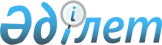 О внесении дополнений и изменений в постановление Правительства Республики Казахстан от 12 декабря 2005 года N 1235Постановление Правительства Республики Казахстан от 31 июля 2006 года N 470б

      В соответствии с  Бюджетным кодексом  Республики Казахстан от 24 апреля 2004 года и   Законом  Республики Казахстан от 5 июля 2006 года "О внесении изменений и дополнений в Закон Республики Казахстан "О республиканском бюджете на 2006 год" Правительство Республики Казахстан  ПОСТАНОВЛЯЕТ: 

      1. Внести в  постановление  Правительства Республики Казахстан от 12 декабря 2005 года N 1235 "Об утверждении паспортов республиканских бюджетных программ на 2006 год" следующие дополнения и изменения: 

      в пункте 1: 

      после цифры "6" дополнить цифрами ", 6-1"; 

      после цифры "9" дополнить цифрами ", 9-1"; 

      после цифр "127" дополнить цифрами ", 127-1"; 

      после цифр "169" дополнить цифрами ", 169-1"; 

      приложение 172 исключить; 

      после цифр "177" дополнить цифрами ", 177-1"; 

      приложение 180 исключить; 

      после цифр "201" дополнить цифрами ", 201-1"; 

      приложение 204 исключить; 

      после цифр "214" дополнить цифрами ", 214-1"; 

      после цифр "235" дополнить цифрами ", 235-1"; 

      после цифр "237" дополнить цифрами ", 237-1"; 

      после цифр "239" дополнить цифрами ", 239-1"; 

      после цифр "317" дополнить цифрами ", 317-1, 317-2" 

      после цифр "325" дополнить цифрами ", 325-1"; 

      после цифр "338" дополнить цифрами ", 338-1";  

      после цифр "339" дополнить цифрами ", 339-1"; 

      приложение 348 исключить; 

      дополнить абзацем двадцать седьмым следующего содержания: 

      "Агентства Республики Казахстан по регулированию деятельности финансового центра города Алматы согласно приложению 368-1"; 

      после цифр "369" дополнить цифрами ", 369-1"; 

       по Хозяйственному управлению Парламента Республики Казахстан: 

      дополнить приложением 6-1 следующего содержания согласно приложению 1 к настоящему постановлению; 

       по Канцелярии Премьер-Министра Республики Казахстан: 

      в приложении 7 к указанному постановлению: 

      в графе 5 таблицы пункта 6 строки, порядковый номер 4: 

      после слов "видеооборудования - 1 комплект" дополнить словами ", мебели (кабинет руководителя) - 12 комплектов"; 

      слова "январь-март" заменить словами "январь-декабрь"; 

      в абзаце "Прямые результаты" пункта 7 после слов "видеооборудования - 1 комплект" дополнить словами "; мебели (кабинет руководителя) - 12 комплектов"; 

      дополнить приложением 9-1 следующего содержания согласно приложению 2 к настоящему постановлению; 

       по Министерству внутренних дел Республики Казахстан: 

      приложение 38 к указанному постановлению изложить в новой редакции согласно приложению 3 к настоящему постановлению; 

      в приложении 39 к указанному постановлению: 

      пункт 1 изложить в следующей редакции: 

      "1. Стоимость: 7330 тысяч тенге (семь миллионов триста тридцать тысяч тенге)."; 

      в абзаце "Финансово-экономический результат" пункта 7 цифры "5979,0" заменить цифрами "7330,0"; 

      в приложении 40 к указанному постановлению: 

      пункт 1 изложить в следующей редакции: 

      "1. Стоимость: 218189 тысяч тенге (двести восемнадцать миллионов сто восемьдесят девять тысяч тенге)."; 

      в графе 7 таблицы пункта 6 строки, порядковый номер 4: 

      слова "и подразделения специальной полиции" заменить словами ", подразделения специальной полиции"; 

      после слов "специальной полиции" дополнить словами ", соединения и части внутренних войск Министерства внутренних дел"; 

      в приложении 41 к указанному постановлению: 

      пункт 1 изложить в следующей редакции: 

      "1. Стоимость: 163376 тысяч тенге (сто шестьдесят три миллиона триста семьдесят шесть тысяч тенге)."; 

      в графе 5 таблицы пункта 6 после слов "подъездных путей." дополнить словами "Погашение кредиторской задолженности прошлых лет."; 

      в пункте 7 цифры "12" и "25,4" заменить соответственно цифрами "14" и "26"; 

      в приложении 42 к указанному постановлению: 

      пункт 1 изложить в следующей редакции: 

      "1. Стоимость: 240162 тысячи тенге (двести сорок миллионов сто шестьдесят две тысячи тенге)."; 

      в приложении 50 к указанному постановлению: 

      пункт 1 изложить в следующей редакции: 

      "1. Стоимость: 4407849 тысяч тенге (четыре миллиарда четыреста семь миллионов восемьсот сорок девять тысяч тенге)."; 

      в абзаце "Прямой результат" пункта 7: 

      цифры "- 554 458" заменить словами "не менее 678 800"; 

      цифры "- 599 416" заменить словами "не менее 763 574"; 

      цифры "- 275 257" заменить словами "не менее 451 066"; 

      цифры "- 8 447" заменить словами "не менее 6 147"; 

      в приложении 52 к указанному постановлению: 

      пункт 1 изложить в следующей редакции: 

      "1. Стоимость: 40400 тысяч тенге (сорок миллионов четыреста тысяч тенге)"; 

      пункт 5 изложить в следующей редакции: 

      "5. Задачи бюджетной программы: обеспечение миграционными карточками и бланками на временный въезд иностранных лиц, прибывающих в Республику Казахстан, а также обеспечение карточками особого образца незаконных трудовых мигрантов, осуществляющих трудовую деятельность в Республике Казахстан в период проведения акции по легализации незаконных трудовых мигрантов, также расходы по приобретению ламинирующей пленки и доставке миграционных карточек."; 

      в таблице пункта 6: 

      графу 5 изложить в следующей редакции: 

      "Оплата услуг по изготовлению миграционных карточек и бланков миграционных карточек особого образца в период проведения разовой акции по легализации незаконных трудовых мигрантов, а также расходы по приобретению ламинирующей пленки, доставке миграционных карточек."; 

      графу 7 дополнить словами ", Департаменты внутренних дел областей, городов Алматы и Астаны"; 

      в пункте 7: 

      в абзаце "Прямой результат": 

      после слов "3000000 человек;" дополнить словами "количество зарегистрированных иностранных граждан, обеспеченных миграционными карточками особого образца - 300000 человек;"; 

      слова "-10000000 единиц" заменить словами "не менее 10000000 единиц"; 

      абзац "Конечный результат" изложить в следующей редакции: 

      "Конечный результат: 100 % обеспечение миграционными карточками иностранных граждан, прибывающих на территорию Республики Казахстан; 100 % регистрация иностранных граждан с выдачей миграционных карточек особого образца в период проведения акции по легализации незаконных трудовых мигрантов, осуществляющих трудовую деятельность на территории республики"; 

      в абзаце "Финансово-экономический результат" дополнить словами "; затраты на изготовление 1-ой миграционной карточки особого образца - 98 тенге"; 

      в абзаце "Своевременность" после слов "в Республику Казахстан." дополнить предложением следующего содержания: 

      "Своевременная регистрация незаконных трудовых мигрантов и их легализация."; 

      в приложении 53 к указанному постановлению: 

      пункт 1 изложить в следующей редакции: 

      "1. Стоимость: 340646 тысяч тенге (триста сорок миллионов шестьсот сорок шесть тысяч тенге)."; 

      в графе 5 таблицы пункта 6 слова ", а также услуг по функционированию единой телефонной консультативной Службы для наркозависимых лиц. Материально-техническое укрепление Центра социально-психологической реабилитации и его представительств: приобретение компьютеров, мультимедиа, проекторов." исключить; 

      в пункте 7: 

      в абзаце "Прямой результат" слова "количество наркозависимых лиц, прошедших курс социально-психологической реабилитации в год (50 человек);" исключить; 

      в абзаце "Качество" слова "реабилитация 0,1 % наркозависимых лиц от числа официально стоящих на учете;" исключить; 

       по Министерству по чрезвычайным ситуациям Республики Казахстан: 

      в приложении 56 к указанному постановлению: 

      пункт 1 изложить в следующей редакции: 

      "1. Стоимость: 14372999 тысяч тенге (четырнадцать миллиардов триста семьдесят два миллиона девятьсот девяносто девять тысяч тенге)."; 

      в графе 5 таблицы пункта 6: 

      строки, порядковый номер 3, после слов "автобус Камаз 4208" дополнить словами ", автокран на базе Камаз г/п 25 тонн, погрузчик г/п 4 тонны"; 

      строки, порядковый номер 4, после слов "Уаз 3909, Нива - Марш, Газель" дополнить словами ", судно на воздушной подушке "Пегас", аварийно-спасательная машина на базе Камаз"; 

      строки, порядковый номер 7, слова "капитальный ремонт 1 самолета;" исключить; 

      в строке, порядковый номер 9, после слов "для обработки информации и оперативной ликвидации пожаров" дополнить словами ", испытательное оборудование: установка "Определение группы трудногорючих материалов и керамической трубы", установка определения кратности пены, установка на определение "воспламеняемости", установка (полы), установка "шахтная печь", установка "распределитель пламени", установка "токсичность", установка "дым", установка "Определение группы негорючих материалов", установка "Бузенка", установка "Ткани"; 

      в строке, порядковый номер 10, после слов "аварийно-спасательного оборудования," дополнить словами "аварийно-спасательный инструмент "Холматро","; 

      в приложении 57 к указанному постановлению: 

      пункт 1 изложить в следующей редакции: 

      "1. Стоимость: 1243420 тысяч тенге (один миллиард двести сорок три миллиона четыреста двадцать тысяч тенге)."; 

      в пункте 2 после слов "О республиканском бюджете на 2006 год" дополнить словами "; постановление Правительства Республики Казахстан от 31 декабря 2003 года N 1383 "О программе развития государственной системы предупреждения и ликвидации чрезвычайных ситуаций на 2004-2010 годы"; 

      пункт 4 дополнить словами ", а также повышение образовательного уровня подготовки специалистов в области предупреждения и ликвидации чрезвычайных ситуаций"; 

      в пункте 5 после слов "чрезвычайных ситуаций" дополнить словами "; подготовка высокопрофессиональных специалистов в области предупреждения и ликвидации чрезвычайных ситуаций"; 

      в графе 5 таблицы пункта 6 строки, порядковый номер 1, после подпункта 2) дополнить подпунктом 3) следующего содержания: 

      "; 3) "разработка проектно-сметной документации по проекту "Строительство учебного комплекса Кокшетауского технического института МЧС РК" (заключение госэкспертизы от 28.07.2005 года N 2-484/05)"; 

      в пункте 7: 

      абзац "Прямой результат" дополнить предложением следующего содержания: 

      "; - разработка проектно-сметной документации по проекту "Строительство учебного комплекса Кокшетауского технического института МЧС РК" на 2900 единиц"; 

      абзац "Конечный результат" дополнить предложением следующего содержания: 

      ", а также учебного комплекса Кокшетауского технического института МЧС РК для обеспечения надлежащих условий по проведению учебного процесса"; 

      в приложении 59 к указанному постановлению: 

      абзац четвертый графы 5 таблицы пункта 6 изложить в следующей редакции: 

      "Проведение капитального ремонта здания общежития Кокшетауского технического института согласно сметной документации, прошедшей государственную экспертизу."; 

      в приложении 61 к указанному постановлению: 

      пункт 1 изложить в следующей редакции: 

      "1. Стоимость: 4824501 тысяча тенге (четыре миллиарда восемьсот двадцать четыре миллиона пятьсот одна тысяча тенге)."; 

      графу 5 таблицы пункта 6 строки, порядковый номер 2, дополнить словами "Возмещение затрат на выпуск, материальных ценностей из государственного и мобилизационного резервов, произведенных в 2003 году для Исламской Республики Иран с целью ликвидации последствий землетрясения."; 

       по Министерству иностранных дел Республики Казахстан: 

      в приложении 65 к указанному постановлению: 

      секретно; 

      в пункте 2 слова "постановление Кабинета Министров Республики Казахстан от 31 мая 1994 года N 577 "Об утверждении Правил об условиях труда работников Республики Казахстан за границей" заменить словами "постановление Правительства Республики Казахстан от 6 января 2006 года N 23 "Об утверждении условий труда персонала дипломатической службы за рубежом","; 

      в абзаце "Прямой результат" пункта 7 цифры "53", "157" и "162" заменить соответственно цифрами "63", "159" и "185"; 

      в приложении 66 к указанному постановлению: 

      пункт 1 изложить в следующей редакции: 

      "1. Стоимость: 1618035 тысяч тенге (один миллиард шестьсот восемнадцать миллионов тридцать пять тысяч тенге)."; 

      в пункте 2: 

      после слов "Соглашение между Программой развития ООН и Правительством Республики Казахстан от 24 сентября 1996 года," дополнить словами "Основное многостороннее Соглашение о международном транспорте по развитию коридора Европа - Кавказ - Азия от 8 сентября 1998 года,"; 

      слова "Решение заседания специальной рабочей группы по выработке положения о Секретариате Совещания по взаимодействию и мерам доверия в Азии (СВМДА) в г. Алматы от 17 марта 2005 года" заменить словами "Конститутивный (Уставной) документ Секретариата Совещания по взаимодействию и мерам доверия в Азии (СВМДА) - Алматинский акт, подписанный Президентом Республики Казахстан Н.А. Назарбаевым и главами государств и правительств государств-членов СВМДА 4 июня 2002 года"; 

      в графе 5 таблицы пункта 6 строки, порядковый номер 2: 

      цифры "73" заменить цифрами "74"; 

      абзацы "Проведение Совета Министров иностранных дел участников СВМДА. Сроки реализации - январь-июнь. 

      Проведение саммита СВМДА в г. Алматы. Сроки реализации июль-сентябрь." исключить; 

      в приложении 68 к указанному постановлению: 

      пункт 1 изложить в следующей редакции: 

      "1. Стоимость: 800336 тысяч тенге (восемьсот миллионов триста тридцать шесть тысяч тенге)."; 

      в приложении 69 к указанному постановлению: 

      пункт 1 изложить в следующей редакции: 

      "1. Стоимость: 997920 тысяч тенге (девятьсот девяносто семь миллионов девятьсот двадцать тысяч тенге)."; 

      в приложении 70 к указанному постановлению: 

      пункт 1 изложить в следующей редакции: 

      "1. Стоимость: 1555455 тысяч тенге (один миллиард пятьсот пятьдесят пять миллионов четыреста пятьдесят пять тысяч тенге)."; 

      по Министерству туризма и спорта Республики Казахстан: 

      в приложении 72-1 к указанному постановлению: 

      пункт 1 изложить в следующей редакции: 

      "1. Стоимость: 234792 тысячи тенге (двести тридцать четыре миллиона семьсот девяносто две тысячи тенге)."; 

      в пункте 7: 

      в абзаце "Прямой результат": 

      цифры "48" заменить цифрами "165"; 

      цифру "2" заменить цифрами "19"; 

      цифру "10" заменить цифрами "18"; 

      в абзаце "Конечный результат": 

      цифру "5" заменить цифрами "11,5"; 

      слова "21 %" заменить словами "10,9 %"; 

      в абзаце "Финансово-экономический результат": 

      слова "аппарата 1256,5 тыс. тенге" заменить словами "аппарата 1423 тыс. тенге"; 

      слова "государственного служащего - 11,5 тыс. тенге" заменить словами "государственного служащего - 22,1 тыс. тенге"; 

      слова "государственного служащего - 22,0 тыс. тенге" заменить словами "государственного служащего - 23,2 тыс. тенге"; 

      в абзаце "Качество": 

      слова "переход на делопроизводство по государственному языку после прохождения курсов обучения государственному языку - 4,2 %; работа с документами на английском языке после прохождения курсов обучения английскому языку - 21 %;" заменить словами "совершенствование предоставляемых услуг государственными служащими путем повышения профессионального уровня."; 

      в приложении 72-6 к указанному постановлению: 

      пункт 1 изложить в следующей редакции: 

      "1. Стоимость: 10607200 тысяч тенге (десять миллиардов шестьсот семь миллионов двести тысяч тенге)"; 

      графу 5 таблицы пункта 6 дополнить абзацем следующего содержания: 

      "Разработка проектно-сметной документации по проектам, в рамках мероприятий по проведению Азиатских игр в городе Алматы."; 

      в пункте 7: 

      в абзаце "Прямой результат" после слов "прошедшей государственную экспертизу)" дополнить словами ", разработанная проектно-сметная документация по проектам, в рамках мероприятий по проведению Азиатских игр в городе Алматы."; 

      абзац "Конечный результат" дополнить словами "Создание условий для проведения Азиатских игр в 2011 году в г. Алматы."; 

       по Министерству культуры и информации Республики Казахстан: 

      в приложении 72-15 к указанному постановлению: 

      пункт 1 изложить в следующей редакции: 

      "1. Стоимость: 43395 тысяч тенге (сорок три миллиона триста девяносто пять тысяч тенге)."; 

      в приложении 72-17 к указанному постановлению: 

      пункт 1 изложить в следующей редакции: 

      "1. Стоимость: 588467 тысяч тенге (пятьсот восемьдесят восемь миллионов четыреста шестьдесят семь тысяч тенге)."; 

      в приложении 72-18 к указанному постановлению: 

      пункт 1 изложить в следующей редакции: 

      "1. Стоимость: 2882241 тысяча тенге (два миллиарда восемьсот восемьдесят два миллиона двести сорок одна тысяча тенге)."; 

      пункт 4 изложить в следующей редакции: 

      "4. Цель бюджетной программы: Развитие культуры в Республике Казахстан, обеспечение сохранности и эффективности использования культурного наследия страны."; 

      пункт 5 изложить в следующей редакции: 

      "5. Задачи бюджетной программы: развитие инфраструктуры культуры."; 

      графу 5 таблицы пункта 6 дополнить абзацем следующего содержания: 

      "- строительство киноконцертного зала на 3500 мест в городе Астане."; 

      в пункте 7: 

      абзац "Прямой результат" изложить в следующей редакции: 

      "Прямой результат: выполнение объема работ по строительству зоны кратковременного отдыха для жителей города Астаны, на водохранилище реки Коянды, здания Карагандинского Казахского областного драматического театра имени Сакена Сейфуллина и киноконцертного зала на 3500 мест в городе Астане."; 

      абзац "Конечный результат" изложить в следующей редакции: 

      "ввод в эксплуатацию объектов культуры для обеспечения развития культуры в Республике Казахстан."; 

      в приложении 72-21 к указанному постановлению: 

      пункт 1 изложить в следующей редакции: 

      "1. Стоимость: 1210423 тысячи тенге (один миллиард двести десять миллионов четыреста двадцать три тысячи тенге)."; 

      графу 5 таблицы пункта 6 дополнить абзацем следующего содержания: 

      "Перечисление капитальных трансфертов национальной компании "Казахфильм" на приобретение основных средств."; 

      в абзаце "Прямой результат" пункта 7 после слов "Создание 3-х анимационных фильмов для детей и юношества, воспитывающих молодое поколение в духе патриотизма, гуманистических идеалов и ценностей, выработанных казахским народом." дополнить словами "Приобретение кинотехнологического оборудования для обработки кинопленки и печати фильмокопий."; 

      в приложении 72-23 к указанному постановлению: 

      пункт 1 изложить в следующей редакции: 

      "1. Стоимость: 1138599 тысяч тенге (один миллиард сто тридцать восемь миллионов пятьсот девяносто девять тысяч тенге)."; 

      в графе 5 таблицы пункта 6 после слов "Организация и проведение социально значимых и культурных мероприятий:" дополнить словами "Год Абая в России и Год Пушкина в Казахстане;"; 

      в абзаце "Прямой результат" пункта 7 слова "9 прочих мероприятий" заменить словами "10 прочих мероприятий"; 

      в приложении 72-24 к указанному постановлению: 

      пункт 1 изложить в следующей редакции: 

      "1. Стоимость: 2632227 тысяч тенге (два миллиарда шестьсот тридцать два миллиона двести двадцать семь тысяч тенге)."; 

      в приложении 72-29 к указанному постановлению: 

      пункт 1 изложить в следующей редакции: 

      "1. Стоимость: 766783 тысячи тенге (семьсот шестьдесят шесть миллионов семьсот восемьдесят три тысячи тенге)."; 

      в графе 5 таблицы пункта 6 после абзаца "Переводная литература "Отан тарихы" (издания духовного характера, ориентированные на повышение национального самосознания, патриотизма и духовной просвещенности народа)." дополнить абзацем следующего содержания: 

      "Иллюстрированные книги-альбомы и другие издания по пропаганде государственных символов Республики Казахстан."; 

      в приложении 72-30 к указанному постановлению: 

      пункт 1 изложить в следующей редакции: 

      "1. Стоимость: 299379 тысяч тенге (двести девяносто девять миллионов триста семьдесят девять тысяч тенге)."; 

      в графе 5 таблицы пункта 6: 

      абзац "Организация и проведение заседаний Национальной комиссии по вопросам демократии и гражданского общества при Президенте Республики Казахстан (12)." изложить в следующей редакции: 

      "Обеспечение деятельности Государственной комиссии по разработке и конкретизации программы демократических реформ в Республике Казахстан в соответствии с Планом работы."; 

      дополнить абзацем следующего содержания: 

      "Реализация мероприятий в рамках Государственной программы "Патриотическое воспитание граждан Республики Казахстан на 2006-2007 годы, в том числе: 

      проведение социологического исследования по изучению уровня восприятия населением государственных символов в Республике Казахстан и их роли в патриотическом воспитании казахстанцев; 

      проведение круглых столов и семинаров по пропаганде государственных символов Республики Казахстан на республиканском уровне; 

      проведение республиканской научно-практической конференции."; 

      в пункте 7: 

      в абзаце "Прямой результат": 

      абзац "Проведение не менее 16 постоянно действующих заседаний, способствующих дальнейшему развитию демократических процессов в казахстанском обществе;" изложить в следующей редакции: 

      "проведение не менее 4-х постоянно действующих заседаний и не менее 6-ти заседаний рабочих групп Государственной комиссии по разработке и конкретизации программы демократических реформ в Республике Казахстан; 

      проведение не менее 2-х научно-практических конференций и не менее 6-ти социологических исследований по вопросам дальнейшего развития демократических процессов в казахстанском обществе; 

      проведение 2-х заседаний Республиканской комиссии по государственным символам;"; 

      цифры "70" заменить цифрами "80"; 

      дополнить абзацами следующего содержания: 

      "проведение одного социологического исследования по изучению уровня восприятия населением государственных символов в Республике Казахстан и их роли в патриотическом воспитании казахстанцев; 

      проведение не менее двух круглых столов и семинаров по пропаганде государственных символов Республики Казахстан на республиканском уровне; 

      проведение одной республиканской научно-практической конференции."; 

      в абзаце "Финансово-экономический результат" цифры "1835" заменить цифрами "2439"; 

       по Министерству обороны Республики Казахстан: 

      приложение 76 к указанному постановлению изложить в новой редакции согласно приложению 4 к настоящему постановлению; 

      приложение 78 к указанному постановлению изложить в новой редакции согласно приложению 5 к настоящему постановлению; 

       по Министерству сельского хозяйства Республики 

     Казахстан: 

      в приложении 86 к указанному постановлению: 

      пункт 1 изложить в следующей редакции: 

      "1. Стоимость: 5889291 тысяча тенге (пять миллиардов восемьсот восемьдесят девять миллионов двести девяносто одна тысяча тенге)."; 

      в графе 5 таблицы пункта 6: 

      строку, порядковый номер 3, дополнить абзацем следующего содержания: 

      "Погашение кредиторской задолженности перед работниками территориальных подразделений по выплате заработной платы текущего года и выходного пособия, образовавшегося в результате передачи штатной численности территориальных органов местным исполнительным органам; срок реализации: июль-декабрь."; 

      строку, порядковый номер 6, дополнить абзацем следующего содержания: 

      "Приобретение для пограничных постов по карантину растений территориальных управлений Министерства сельского хозяйства: компьютеров, принтеров, ксероксов, телефонов, факсов, бытовых холодильников, бинокуляров, фотоаппаратов с насадкой, микроскопов - биологических, стереоскопических, спецавтотранспорт, мебели офисной (комплект), оптических приборов. Срок реализации: июль-декабрь."; 

      в абзаце "Конечные результаты" пункта 7 после слов "профессионального уровня государственных служащих" дополнить словами ", достижение международных стандартов по системе карантина растений"; 

      в приложении 89 к указанному постановлению: 

      пункт 1 изложить в следующей редакции: 

      "1. Стоимость: 920718 тысяч тенге (девятьсот двадцать миллионов семьсот восемнадцать тысяч тенге)."; 

      в графе 5 таблицы пункта 6 строки, порядковый номер 2, после слов "лабораторных приборов и оборудования" дополнить словами: 

      "; приобретение 2-х лабораторных зданий в г. Астане и г. Алматы для размещения карантинных лабораторий; обучение специалистов систематиков карантинной лаборатории на базе специализированных НИИ карантина растений в ближнем зарубежье"; 

      в пункте 7: 

      в абзаце "прямые результаты": 

      после слов "на наличие карантинных объектов;" дополнить словами "приобретение двух зданий для приведения в соответствие с международными требованиями по санитарным и фитосанитарным мерам зданий и сооружений карантинных лабораторий;"; 

      после слов "прочего лабораторного оборудования;" дополнить словами "обучение 14 специалистов - систематиков карантинной лаборатории современным методам анализа и экспертизы подкарантинной продукции в странах ближнего зарубежья;"; 

      в абзаце "конечные результаты": 

      после слов "территории Республики Казахстан" дополнить словами "; обучение специалистов и приобретение 2-х карантинных лабораторий для выполнения фитосанитарных мер в соответствии с требованиями Всемирной торговой организации"; 

      в приложении 93 к указанному постановлению: 

      в пункте 7: 

      в разделе "развитие племенного животноводства": 

      в абзаце "Прямой результат": 

      абзац "ожидаемая реализация удешевленной племенной продукции: молодняка - 178457 голов; племенного яйца - 5690 тыс. штук; семени высокопродуктивных производителей - 1600 тысяч доз;" изложить в следующей редакции: 

      "ожидаемая реализация удешевленной племенной продукции: молодняка - 178500-180500 голов; племенного яйца - 5500-7000 тыс. штук; семени высокопродуктивных производителей - 1400-1700 тысяч доз;"; 

      цифры "142081,8" заменить цифрами "126927,6"; 

      в приложении 94 к указанному постановлению: 

      пункт 1 изложить в следующей редакции: 

      "1. Стоимость: 1048816 тысяч тенге (один миллиард сорок восемь миллионов восемьсот шестнадцать тысяч тенге)."; 

      в пункте 7: 

      в абзаце "Прямой результат" цифры "236", "8102,28" заменить соответственно цифрами "264", "10837,8"; 

      в абзаце "Финансово-экономический результат" цифры "31,729" заменить цифрами "33,727"; 

      в абзаце "Качество" цифры "1,26" заменить цифрами "15,61"; 

      в приложении 95 к указанному постановлению: 

      пункт 1 изложить в следующей редакции: 

      "1. Стоимость: 31245 тысяч тенге (тридцать один миллион двести сорок пять тысяч тенге)."; 

      строку, порядковый номер 2, графы 4 таблицы пункта 6 изложить в следующей редакции: 

      "Реализация проекта за счет софинансирования гранта из республиканского бюджета"; 

      в абзаце "Своевременность" пункта 7 цифры "100" заменить цифрами "25"; 

      в приложении 97 к указанному постановлению: 

      пункт 1 изложить в следующей редакции: 

      "1. Стоимость: 77099 тысяч тенге (семьдесят семь миллионов девяносто девять тысяч тенге)."; 

      в приложении 98 к указанному постановлению: 

      пункт 1 изложить в следующей редакции: 

      "1. Стоимость: 230483 тысячи тенге (двести тридцать миллионов четыреста восемьдесят три тысячи тенге)."; 

      пункт 2 после слов "О заключении Соглашения о займе (Второй постприватизационный проект поддержки сельского хозяйства) между Республикой Казахстан и Международным Банком Реконструкции и Развития" дополнить словами "Закон Республики Казахстан от 14 декабря 2005 года "О ратификации Соглашения о займе (Второй постприватизационный проект поддержки сельского хозяйства) между Республикой Казахстан и Международным Банком Реконструкции и Развития"; 

      в графе 5 таблицы пункта 6 строки, порядковый номер 2: 

      цифру "6" заменить цифрой "4"; 

      слова "Приобретение консультационных услуг 1 международного индивидуального консультанта для оказания технической помощи по мониторингу и оценке проекта." и "Приобретение оборудования для агрометеостанций." исключить; 

      после слов "Оплата объявлений о проведении конкурсов по закупу товаров, работ и услуг." дополнить словами "Оплата одноразового комиссионного сбора Всемирному Банку за предоставление займа."; 

      в пункте 7: 

      в абзаце "Прямой результат" слова "закуплено оборудование для 20 метеостанций;" исключить; 

      в абзаце "Финансово-экономический результат" слова "Стоимость закупаемого оборудования для одной метеостанции не превысит 2 857,5 тыс. тенге." исключить; 

      в приложении 100 к указанному постановлению: 

      пункт 1 изложить в следующей редакции: 

      "1. Стоимость: 6203618 тысяч тенге (шесть миллиардов двести три миллиона шестьсот восемнадцать тысяч тенге)."; 

      в пункте 5 после слов "Задачи бюджетной программы:" дополнить словами "приведение лабораторных оборудований в соответствие с международными нормами и стандартами; обучение специалистов ветеринарных лаборатории современным методам исследований;"; 

      в таблице пункта 6: 

      в строке, порядковый номер 2: 

      после слов "квалификации работников" дополнить словами "и обучению 10 специалистов"; 

      после слов "лошади (жеребята)" дополнить абзацами следующего содержания: 

      ";- лабораторной мебели - 1 комплект; 

      аппарат для определения состава нуклеиновых кислот микроорганизмов с комплектами стандартов, реагентов и расходных материалов - 1 единица; 

      аппарат для синтеза затравок олигонуклеотидов (нуклеиновых кислот) с комплектами стандартов, реагентов и расходных материалов - 1 единица; 

      микробиологический анализатор с программным обеспечением с комплектами стандартов, реагентов и расходных материалов - 1 единица; 

      аппарат для определения токсических и химических веществ в сырье и продуктах с программным обеспечением, комплектами стандартов, реагентов и расходных материалов - 1 единица; 

      люминесцентный микроскоп - 2 единицы; 

      аппарат системы высокой очистки воды с комплектом картриджей - 1 единица; 

      микробиологический бокс (3 класса) защиты персонала и продуктов - 3 единицы; 

      микробиологический бокс (2 класса) защиты персонала и продуктов - 2 единицы; 

      аппарат для лиофильного высушивания биологических веществ с аксессуарами для запаивания ампул под вакуумом - 1 единица; 

      микроскоп с цифровой видеокамерой, с программным обеспечением - 2 единицы; 

      низкотемпературный морозильник (86-93 С) - 2 единицы; 

      термостат (+20-60 С) с объемом не менее 200 л - 3 единицы; 

      автоклав для стерилизации и утилизации - 3 единицы; 

      аппарат для инкубирования яиц (+20-60 С) - 3 единицы; 

      СО2 - инкубаторы с объемом не менее 100 л, инфракрасный датчик и контроль влажности - 2 единицы; 

      весы электронные (аналитические) до 210 г, д-0,001 - 3 единицы; 

      инвертированный микроскоп, бинокуляр, светлое поле, фазовый контраст - 3 единицы; 

      мультифункциональная (высокоскоростная) центрифуга с охлаждением - 3 единицы; 

      аппарат для приготовления питательных сред - 3 единицы; 

      сосуд Дьюара СДС - 4 комплекта."; 

      в строке, порядковый номер 3, после слов "Правительства Республики Казахстан." дополнить словами "Обучение 39 специалистов в научно-исследовательских учреждениях стран ближнего и дальнего зарубежья и международных референтных центрах. Приобретение специального оборудования и приборов в количестве 2062 единиц."; 

      в пункте 7 после слов "животными 20 голов," дополнить словами "приведение государственной системы лабораторной диагностики в соответствие с международными стандартами путем приобретения лабораторного оборудования в количестве 2107 единиц и обучение 49 специалистов современным методам испытаний для проведения лабораторных исследований по определению безопасности животноводческой продукции,"; 

      в приложении 101 к указанному постановлению: 

      пункт 1 изложить в следующей редакции: 

      "1. Стоимость: 43815 тысяч тенге (сорок три миллиона восемьсот пятнадцать тысяч тенге)."; 

      графу 4 таблицы пункта 6 строки, порядковый номер 2, изложить в следующей редакции: 

      "Реализация проекта за счет софинансирования гранта из республиканского бюджета"; 

      в абзаце "Своевременность" пункта 7 цифры "100" заменить цифрами "30"; 

      в приложении 105 к указанному постановлению: 

      пункт 1 изложить в следующей редакции: 

      "1. Стоимость: 79250 тысяч тенге (семьдесят девять миллионов двести пятьдесят тысяч тенге)."; 

      в графе 5 таблицы пункта 6: 

      в строке, порядковый номер 2, слова "контроль за состоянием объектов в течение дефектного периода" заменить словами "надзор за строительством, контроль за состоянием объектов в течение дефектного периода, оплата услуг инспекторов, клерков, работа группы поддержки"; 

      в строке, порядковый номер 3, слова "Выплаты половины от 5 %-х страховых удержаний от контрактной стоимости за счет средств софинансирования внешних займов из республиканского бюджета." заменить словами "Выплаты половины от 5 %-х страховых удержаний от контрактной стоимости компании "Тодини" и 5 - % страховых удержаний от контрактной стоимости компании "Эсер" за счет средств софинансирования внешних займов из республиканского бюджета."; 

      после слов "оплата комиссии банков второго уровня" дополнить словами ", проведение отчетного семинара по итогам проекта"; 

      после слов "контроль за состоянием объектов в течение дефектного периода," дополнить словами "надзор за строительством, оплата услуг инспекторов, клерков, работа группы поддержки"; 

      после слов "Оплата консультационных услуг фирмы Мотт МакДональд (контроль за состоянием объектов в течение дефектного периода, обучение) за счет софинансирования внешних займов из республиканского бюджета." дополнить словами "Завершение строительно-монтажных работ по второй фазе проекта на площади 15391 гектар в Махтааральском районе Южно-Казахстанской области."; 

      абзац "Своевременность" пункта 7 изложить в следующей редакции: 

      "в 2006 году планируется завершение строительных работ по второй фазе проекта, а также гарантийного периода по ирригационным дренажным системам, сданным в эксплуатацию, в соответствии с заключенными контрактами с подрядчиками."; 

      в приложении 106 к указанному постановлению: 

      пункт 1 изложить в следующей редакции: 

      "1. Стоимость: 260697 тысяч тенге (двести шестьдесят миллионов шестьсот девяносто семь тысяч тенге)."; 

      в таблице пункта 6: 

      в графе 5 строки, порядковый номер 2, слова "Выплата половины от 5 %-х страховых удержаний от контрактной стоимости за счет средств внешних займов" заменить словами "Выплата половины от 5 %-х страховых удержаний от контрактной стоимости компании "Тодини" и 5 %-х страховых удержаний от контрактной стоимости компании "Эсер" за счет внешних займов. Завершение строительно-монтажных работ по второй фазе проекта на площади 15391 гектар, в Махтааральском районе Южно-Казахстанской области"; 

      строку, порядковый номер 3, дополнить словами "Завершение строительно-монтажных работ по второй фазе проекта на площади 15391 гектар в Махтааральском районе Южно-Казахстанской области."; 

      в таблице пункта 6: 

      в графе 6 строки, порядковые номера 2, 3 слова "III, IV квартал" заменить словами "Январь-декабрь"; 

      в абзаце "Своевременность" пункта 7 после слов "В 2006 году планируется" дополнить словами "завершение строительных работ по второй Фазе проекта, а также"; 

      в приложении 107 к указанному постановлению: 

      пункт 1 изложить в следующей редакции: 

      "1. Стоимость: 1246164 тысячи тенге (один миллиард двести сорок шесть миллионов сто шестьдесят четыре тысячи тенге)."; 

      в графе 5 таблицы пункта 6: 

      в строке, порядковый номер 2, слова "Строительство гидротехнических сооружений и защитных дамб для развития рыбного хозяйства." заменить словами "Строительство гидротехнических сооружений и защитных дамб для обеспечения водой озерной системы Камышлыбаш и развития рыбного хозяйства."; 

      в строке, порядковый номер 3, слова "Оплата услуг консультантов для институционального развития служб и осуществления разработки математической модели;" исключить; 

      в приложении 108 к указанному постановлению: 

      пункт 1 изложить в следующей редакции: 

      "1. Стоимость: 434499 тысяч тенге (четыреста тридцать четыре миллиона четыреста девяносто девять тысяч тенге)."; 

      в приложении 109 к указанному постановлению: 

      пункт 1 изложить в следующей редакции: 

      "1. Стоимость: 4144247 тысяч тенге (четыре миллиарда сто сорок четыре миллиона двести сорок семь тысяч тенге)."; 

      в графе 5 таблицы пункта 6: 

      в строке, порядковый номер 2: 

      слово "населенных" исключить; 

      после слов "детального проектирования" дополнить словами "и надзора за строительством; строительно-монтажные работы;"; 

      слова "; приобретение оборудования для строительства объектов водоснабжения; оплата услуг консультантов для разработки ТЭО на строительство объектов водоснабжения." исключить; 

      в строке, порядковый номер 5: 

      после слов "программа институционального развития;" дополнить словами "программа санитарно-гигиенического просвещения;"; 

      слова "оплата услуг консультантов для проектирования и надзора за строительством" изложить в следующей редакции: 

      "оплата услуг консультантов для осуществления детального проектирования и надзора за строительством;"; 

      слова "приобретение оборудования;" исключить; 

      слова "оплата налогов и пошлин по приобретаемому оборудованию" изложить в следующей редакции: 

      "оплата налогов и пошлин;"; 

      слова "оплата налогов и других обязательных платежей в бюджет по контрактам на строительные работы." исключить; 

      дополнить словами "строительно-монтажные работы по проекту."; 

      в приложении 110 к указанному постановлению: 

      абзац "Прямой результат" пункта 7 изложить в следующей редакции: 

      "завершение 12 объектов и выполнение объема строительных работ по 2 проектам"; 

      в приложении 116 к указанному постановлению: 

      пункт 1 изложить в следующей редакции: 

      "1. Стоимость: 167660 тысяч тенге (сто шестьдесят семь миллионов шестьсот шестьдесят тысяч тенге)."; 

      в таблице пункта 6: 

      строку, порядковый номер 2, исключить; 

      в графе 5 строки, порядковый номер 3, слова "Оплата части софинансирования по контрактам на строительные работы в рамках проекта.", "Оплата услуг по институциональному усилению в рамках проекта. Оплата услуг независимых экспертов в рамках компонента Ынтымакское водохранилище. Оплата налогов и пошлин по контрактам на консультационные услуги. Оплата экспертиз в рамках проекта." исключить; 

      в пункте 7: 

      в абзаце "Прямой результат" слова "отчеты панели независимых экспертов; отчеты по медицинским исследованиям; начало строительных работ в рамках проекта" изложить в следующей редакции: 

      "отчеты по разработке детального проектирования;"; 

      абзац "Конечный результат" изложить в следующей редакции: 

      "результаты детального проектирования с положительными заключениями экспертиз."; 

      в приложении 119 к указанному постановлению: 

      графу 5 таблицы пункта 6 строки, порядковый номер 2, после слов "радиационного анализа." дополнить словами "Оплата услуг местных консультантов группы координации проекта в количестве 7 человек, включая оплату операционных расходов, покупку мебели и офисного оборудования, аренды и содержания офиса. 

      Оплата объявлений. 

      Оплата услуг местных консультантов по лесовосстановлению в регионе Прииртышья и на осушенном дне Аральского моря, включая оплату операционных расходов. 

      Оплата консультационных услуг по разработке системы совместного управления лесным хозяйством. 

      Оплата услуг местного консультанта по управлению пастбищами. 

      Оплата услуг местного консультанта по обзору средств радиокоммуникаций. 

      Оплата консультационных услуг по разработке ПСД строительства лесосеменной станции. 

      Оплата консультационных услуг по разработке ПСД пожарных станций/вышек. Разработка плана восстановления дорог и другой инфраструктуры."; 

      в приложении 124 к указанному постановлению: 

      пункт 1 изложить в следующей редакции: 

      "1. Стоимость: 388857 тысяч тенге (триста восемьдесят восемь миллионов восемьсот пятьдесят семь тысяч тенге)."; 

      в таблице пункта 6: 

      графе 5: 

      в строке, порядковый номер 2, слова "Приобретение консультационных услуг компании по проектированию и надзору над строительством 2-х Национальных Референтных Лабораторий (HPЛ)." исключить; 

      в строке, порядковый номер, 3, слова "Приобретение консультационных услуг компании по проектированию и надзору над строительством 2-х Национальных Референтных Лабораторий (HPЛ).", "1-го иностранного индивидуального консультанта по улучшенной лабораторной практике в рамках компонента - Управление качеством и обеспечение безопасности сельскохозяйственной продукции. Организация курсов обучения сотрудников лабораторий за рубежом. Закуп лабораторного оборудования." исключить; 

      слова "Перевод кодекса Алиментариус." заменить словами "Перевод стандартов комиссии кодекс Алиментариус"; 

      слова "Приобретение консультационных услуг 2-х консалтинговых компаний по разработке концепции кампаний по имиджу и по его реализации" заменить словами "Привлечение консалтинговой компании по разработке концепции кампании по имиджу"; 

      слова "и 1-го национального консультантов" заменить словами "четырех национальных консультантов"; 

      слова "1-го международного и 1-го национального консультантов по маркетингу, а также оплата услуг консалтинговой компании по управлению обучением в рамках второго компонента - Развитие сельскохозяйственного маркетинга." исключить; 

      слова "приобретение услуг 1-го местного консультанта, 1-го международного консультанта по разработке обучающих модулей и программ по третьему компоненту - Развитие прикладных сельскохозяйственных исследований" заменить словами "Привлечение двух международных консультантов по разработке обучающих модулей и программ"; 

      слова "Приобретение услуг 2-х консалтинговых компаний по анализу и развитию стратегии оценке проекта." исключить; 

      слова "Приобретение услуг 1-го местного консультанта и 1-го международного консультанта по разработке информационно-мониторинговой системы." исключить; 

      после слов "Оплата объявлений о проведении конкурсов по закупу товаров, работ и услуг." дополнить словами "Организация курсов обучения привлеченных четырех национальных консультантов за рубежом. Закуп компьютерного оборудования 48 комплектов, офисной мебели для консультантов проекта и для консультационной компании по созданию системы передачи знаний. Привлечение компании по организации курсов обучения. Оплата одноразового комиссионного сбора в размере 0,5 % от суммы займа Всемирному Банку. Привлечение консалтинговой компании по анализу и развитию стратегии."; 

      в графе 6: 

      в строке, порядковый номер 2, слова "Май-декабрь" заменить словами "Июль-декабрь"; 

      в строке, порядковый номер 3, слова "Январь-декабрь" заменить словами "Июль-декабрь"; 

      в пункте 7: 

      в абзаце "Прямой результат": 

      слова "модернизация лабораторий (2 обл., 2 район.)" исключить; 

      слова "гармонизация технических регламентов" заменить словами "гармонизация нормативно-правовых актов"; 

      цифры "64,6" заменить цифрами "13,3"; 

      в абзаце "Финансово-экономический результат": 

      слова "Услуги 1 человеко-месяца краткосрочного местного консультанта составят не более 127 тыс. тенге, международного консультанта - 2 286 тыс. тенге. Стоимость модернизации 1-й областной лаборатории - 50800 тыс. тенге и районной - 8255 тыс. тенге." исключить; 

      в приложении 126 к указанному постановлению: 

      пункт 1 изложить в следующей редакции: 

      "1. Стоимость: 150000 тысяч тенге (сто пятьдесят миллионов тенге)."; 

      пункт 2 дополнить словами "Закон Республики Казахстан от 14 декабря 2005 года "О ратификации Соглашения о займе (Второй постприватизационный проект поддержки сельского хозяйства) между Республикой Казахстан и Международным Банком Реконструкции и Развития;"; 

      в графе 6 таблицы пункта 6: 

      в строке, порядковый номер 2, слова "Апрель-декабрь" заменить словами "Май-декабрь"; 

      в строке, порядковый номер 3, слова "Апрель-декабрь" заменить словами "Май-декабрь"; 

      в абзаце "Прямой результат" пункта 7 цифры "635 000" заменить цифрами "150 000"; 

      дополнить приложением 127-1, следующего содержания, согласно приложению 6 к настоящему постановлению; 

       по Министерству труда и социальной защиты населения Республики Казахстан: 

      в приложении 129 к указанному постановлению: 

      пункт 1 изложить в следующей редакции: 

      "1. Стоимость: 1257807 тысяч тенге (один миллиард двести пятьдесят семь миллионов восемьсот семь тысяч тенге)."; 

      таблицу пункта 6 дополнить строкой, порядковый номер 4-1, следующего содержания: 

"4-1 008 Капитальный    Проведение           июль-   Министерство 

         ремонт зданий, капитального ремонта декабрь труда и 

         помещений и    кровли здания                социальной 

         сооружений     Управления Комитета          защиты 

         государствен-  по миграции по Южно-         населения 

         ных органов    Казахстанской                Республики 

                        области.                     Казахстан";       в приложении 130 к указанному постановлению: 

      пункт 1 изложить в следующей редакции: 

      "1. Стоимость: 255496364 тысячи тенге (двести пятьдесят пять миллиардов четыреста девяносто шесть миллионов триста шестьдесят четыре тысячи тенге)."; 

      в пункте 7: 

      в абзаце "Прямой результат" цифры "1644,0" заменить цифрами "1663,4"; 

      в абзаце "Финансово-экономический результат" цифры "9930" заменить цифрами "10075"; 

      в приложении 131 к указанному постановлению: 

      в абзаце "Финансово-экономический результат" пункта 7: 

      цифры "244" заменить цифрами "229,9"; 

      цифры "16,3" заменить цифрами "10,8"; 

      в приложении 132 к указанному постановлению: 

      пункт 1 изложить в следующей редакции: 

      "1. Стоимость: 34558542 тысячи тенге (тридцать четыре миллиарда пятьсот пятьдесят восемь миллионов пятьсот сорок две тысячи тенге)."; 

      пункт 5 дополнить абзацем следующего содержания: 

      "- с 1 июля 2006 года выплата специальных государственных пособий: 7,1 МРП - лицам, приравненным к инвалидам ВОВ; 5,8 МРП - лицам, приравненным к участникам ВОВ; 4,2 МРП - вдовам воинов, погибших в ВОВ; 4,3 МРП - семьям, погибших (умерших, пропавших без вести) военнослужащих, сотрудников органов внутренних дел и лиц, погибших при ликвидации последствии катастрофы на ЧАЭС; 2,4 МРП - женам (мужьям) умерших инвалидов ВОВ; 2 МРП - труженикам тыла; 2 МРП - участникам ликвидации последней катастрофы на ЧАЭС, эвакуированным из зон отчуждения и отселения в Республику Казахстан, включая детей, которые на день эвакуации находились во внутриутробном состоянии."; 

      в пункте 7: 

      в абзаце "Финансово-экономический результат": 

      цифры "4120" заменить цифрами "4817"; 

      дополнить предложением следующего содержания: 

      "С 1 июля 2006 года размеры специальных государственных пособий увеличатся: лицам, приравненным к инвалидам ВОВ с 5871 тенге до 7313 тенге; лицам, приравненным к участникам ВОВ с 2472 тенге до 5974 тенге; вдовам воинов, погибших в ВОВ с 2781 тенге до 4326 тенге; семьям, погибших (умерших, пропавших без вести) военнослужащих, сотрудников органов внутренних дел и лиц, погибших при ликвидации последствии катастрофы на ЧАЭС с 2884 тенге до 4429 тенге; женам (мужьям) умерших инвалидов ВОВ с 927 тенге до 2472 тенге; труженикам тыла с 1030 тенге до 2060 тенге; участникам ликвидации последней катастрофы на ЧАЭС, эвакуированным из зон отчуждения и отселения в Республику Казахстан, включая детей, которые на день эвакуации находились во внутриутробном состоянии с 515 тенге до 2060 тенге."; 

      в приложении 133 к указанному постановлению: 

      в абзаце "Прямой результат" пункта 7 цифры "104,5" заменить цифрами "100,6"; 

      в приложении 145 к указанному постановлению: 

      пункт 1 изложить в следующей редакции: 

      "1. Стоимость: 1018277 тысяч тенге (один миллиард восемнадцать миллионов двести семьдесят семь тысяч тенге)."; 

      в графе 6 таблицы пункта 6 слово "Май" заменить словами "В течение года"; 

      в приложении 153 к указанному постановлению: 

      слова "специальными", "специальных" заменить соответственно словами "обязательными", "обязательных"; 

       по Министерству транспорта и коммуникаций Республики Казахстан: 

      в приложении 157 к указанному постановлению: 

      пункт 1 изложить в следующей редакции: 

      "1. Стоимость: 1340102 тысячи тенге (один миллиард триста сорок миллионов сто две тысячи тенге)."; 

      в графе 5 таблицы пункта 6: 

      строку, порядковый номер 3, дополнить абзацем следующего содержания: 

      "Возмещение вреда по случаю потери кормильца семьям погибших при исполнении служебных обязанностей."; 

      в строке, порядковый номер 4, слова "Обучение специалистов Комитета гражданской авиации МТК РК стандартам EASA/JAR." исключить; 

      в строке, порядковый номер 6, слова 

"коммуникативно-строительной машины с немецким двигателем МКСМ-800, бортовой автомашины ЗИЛ 508.10 (150 л.с. 8 т. без тента и навесного оборудования для спецмашины, обслуживающей здание Министерства транспорта и коммуникаций (ковш, щетка)." заменить словами "техники для уборки территории, грузового автомобиля, ковша и щетки."; 

      в пункте 7: 

      в абзаце "Прямой результат": 

      слова "коммуникативно-строительной машины с немецким двигателем МКСМ-800 в количестве 1 единицы, бортовой автомашины ЗИЛ 508.10 (150 л.с.) 8 т. без тента в количестве 1 единицы и навесного оборудования для спецмашины обслуживающей здание Министерства транспорта и коммуникаций (1 ковш, 1 щетка);" заменить словами "техники для уборки территории 1 единица, грузового автомобиля 1 единица, ковша 1 единица и щетки 1 единица;"; 

      слова "обучение 35 специалистов Комитета гражданской авиации Министерства транспорта и коммуникаций Республики Казахстан по правилам EASA/JAR;" исключить; 

      в абзаце "Конечный результат" слова "внедрение международных авиационных стандартов;" исключить; 

      в абзаце "Финансово-экономический результат" абзацы "средние затраты на обучение сотрудника Комитета гражданской авиации внедряемым европейским авиационным требованиям (EASA/JAR) 1768 тыс. тенге; средние затраты на перевод на государственный и русский языки документа европейских авиационных требований (JAR 1, 11, 21, JAR OPS 1, 66, FCL 1 и 3, MMEL/MEL, JAR 39; JAR 145, 147; JAR 23, 27/29, JAR OPS 3, FCL 3, STD 23, VLA/VLR и TSO; JAR 25, JAR E, JAR 26, JAR FCL, JAR APU, AWO, JAR STD) - 396 тыс" тенге; затраты на привлечение зарубежных консультантов для практического обучения специалистов Комитета гражданской авиации внедряемым требованиям - 60 300 тыс. тенге." исключить; 

      в абзаце "Качество" слова "переход отрасли гражданской авиации на европейские авиационные стандарты EASA/JAR;" исключить; 

      в приложении 158 к указанному постановлению: 

      пункт 1 изложить в следующей редакции: 

      "1. Стоимость: 44782738 тысяч тенге (сорок четыре миллиарда семьсот восемьдесят два миллиона семьсот тридцать восемь тысяч тенге)."; 

      в графе 5 таблицы пункта 6: 

      в строке, порядковый номер 2, в подпункте 2) после слов "на участке Алматы-Узынагач согласно проектно-сметной документации, прошедшей в установленном порядке государственную экспертизу и контрактам с подрядчиками" дополнить словами ", оплата консалтинговых услуг"; 

      в строке, порядковый номер 3: 

      слова "N 14-189/04 от 18.10.04 г." заменить словами "N 14-270/05 от 15.12.05 г.", "N 14-06-03 от 19.05.03 г.", "N 2-931/05 от 26.12.05 г."; 

      в подпункте 10) после слов "посты дорожной полиции с оборудованием," дополнить словами "разработка и"; 

      дополнить подпунктами 11), 12) следующего содержания: 

      "11) строительству автодороги "Южный обход в г. Астане"; 

      12) проектно-изыскательские работы по автодорогам: - Астана - Петропавловск, через город Кокшетау; - Ташкент - Шымкент - Тараз - Алматы - Хоргос; - граница Российской Федерации (на Екатеринбург) - Алматы; - Астрахань - Атырау - Актау; - Омск - Павлодар - Майкапшагай; - Самара - Шымкент, включая обход г. Актобе; - Таскескен - Бахты; - Астана - Костанай - Челябинск; - Алматы - Усть-Каменогорск."; 

      в строке, порядковый номер 4: 

      в подпункте 2) после слов "связанных с реабилитацией дороги" дополнить словами ", оплата налогов на консалтинговые услуги"; 

      в подпункте 4): 

      после слов "Алматы - Гульшад и Акчатау - Караганда" -" дополнить словами "приобретение оборудования,"; 

      после слов "Гульшад - Акчатау" -" дополнить словами "реконструкция автодороги Гульшад - Акчатау согласно проектно-сметной документации, прошедшей в установленном порядке государственную экспертизу и контрактам с подрядчиками, выплата налогов, связанных с реконструкцией дороги;"; 

      в абзаце "Прямой результат" пункта 7 после слов "дороге Атырау - Астрахань" дополнить словами ", строительство автодороги "Южный обход в г. Астане"; 

      в приложении 159 к указанному постановлению: 

      в графе 5 таблицы пункта 6: 

      цифры "110", "10", "222", "36", "4127940", "2100", "7800000", "136" и "406000" заменить соответственно цифрами "110,75", "9", "270", "25", "4615143", "2090", "7389447", "126", "329350"; 

      подпункт 1) дополнить словами "капитальный ремонт зданий, производственных баз;"; 

      в подпункте 2): 

      после слов "10 км," дополнить словами "автодороге "Актобе-граница Российской Федерации участок автоперехода "Жайсан" 0,75 км,"; 

      слова "8 мостов;" заменить словами "2 мостов; капитальный ремонт зданий, производственных баз;"; 

      в подпункте 3) слова "3 мостов;" заменить словами "1 моста и трубы, капитальный ремонт зданий, производственных баз;"; 

      в подпункте 4) после слов "ремонт дорог 8 км;" дополнить словами "капитальный ремонт зданий, производственных баз;"; 

      в подпункте 5) после слов "ремонт 12 мостов;" дополнить словами "капитальный ремонт зданий, производственных баз;"; 

      подпункт 6) изложить в следующей редакции: 

      "Жамбылская область - ликвидация последствий чрезвычайной ситуации на автодороге "граница Республики Узбекистан (на Ташкент) - Шымкент - Тараз - Алматы - Хоргос", проектно-изыскательские работы на капитальный ремонт дорог 16 км, капитальный ремонт зданий, производственных баз;"; 

      в подпункте 7): 

      цифры "15" заменить цифрами "35"; 

      после слов "ремонт 2 мостов;" дополнить словами "капитальный ремонт зданий, производственных баз;"; 

      в подпункте 8) после слов "ремонт дорог 54 км;" дополнить словами "капитальный ремонт зданий, производственных баз;"; 

      подпункт 9) изложить в следующей редакции: 

      "Костанайская область - капитальный ремонт по автодороге "Карабутак - Денисовка - Рудный - Костанай" 36 км, проектно-изыскательские работы на капитальный ремонт дорог 42 км, капитальный ремонт зданий, производственных баз;"; 

      в подпункте 10) после слов "ремонт дорог 21 км;" дополнить словами "капитальный ремонт зданий, производственных баз;"; 

      в подпункте 11) после слов "капитальный ремонт 5 мостов;" дополнить словами "капитальный ремонт зданий, производственных баз;"; 

      дополнить подпунктами 12), 13), 14) следующего содержания: 

      "12) Южно-Казахстанская область - капитальный ремонт зданий, производственных баз; 

      13) Мангистауская область - капитальный ремонт зданий, производственных баз; 

      14) Кызылординская область - капитальный ремонт зданий, производственных баз;"; 

      в пункте 7 цифры "10", "222", "36", "2100", "110" и "10" заменить соответственно цифрами "9", "270", "31", "2090", "110,75" и "9"; 

      в приложении 161 к указанному постановлению: 

      пункт 1 изложить в следующей редакции: 

      "1. Стоимость: 5264854 тысячи тенге (пять миллиардов двести шестьдесят четыре миллиона восемьсот пятьдесят четыре тысячи тенге)."; 

      в приложении 164 к указанному постановлению: 

      в пункте 3 графы 5 таблицы пункта 6: 

      цифру "6" заменить цифрой "7"; 

      дополнить абзацем следующего содержания: 

      "6) исследовать необходимость повышения экологических требований к автотранспортным средствам и горюче-смазочным материалам и разработать рекомендации по вводу экологических стандартов Евро в Казахстане."; 

      в пункте 7: 

      в абзаце "Прямой результат" цифру "6" заменить цифрой "7"; 

      в абзаце "Конечный результат" слова "эксплуатации автомобилей на 2-3 %" заменить словами "эксплуатации автомобилей на 3-5 % к 2010 году и на 8-10 % к 2015 году"; 

      в абзаце "Финансово-экономический результат" цифры "5188,2" заменить цифрами "4911,3"; 

      в приложении 165 к указанному постановлению: 

      в графе 5 таблицы пункта 6 цифры "45" заменить цифрами "46"; 

      в пункте 7: 

      в абзаце "Прямой результат" цифры "45" заменить цифрами "46"; 

      в абзаце "Финансово-экономический результат" цифры "614,4" заменить цифрами "601,0"; 

      в приложении 167 к указанному постановлению: 

      пункт 1 изложить в следующей редакции: 

      "1. Стоимость: 35465 тысяч тенге (тридцать пять миллионов четыреста шестьдесят пять тысяч тенге)."; 

      в приложении 169 к указанному постановлению: 

      в графе 5 таблицы пункта 6 после слова "оргтехники," дополнить словом "компьютеров, "; 

      дополнить приложением 169-1 следующего содержания, согласно приложению 7 к настоящему постановлению; 

      приложение 172 к указанному постановлению исключить; 

      в приложении 173 к указанному постановлению: 

      пункт 1 изложить в следующей редакции: 

      "1. Стоимость: 37586777 тысяч тенге (тридцать семь миллиардов пятьсот восемьдесят шесть миллионов семьсот семьдесят семь тысяч тенге)."; 

      в графе 5 таблицы пункта 6 строки, порядковый номер 1: 

      слова "строительству улицы N 13 до улицы N 12 в городе Астане" изложить в следующей редакции: 

      "строительству магистральной автодороги Центр левого берега - проспект Абылайхана с автодорожным мостом М-1 через реку Ишим (магистральная автодорога улиц N 12, N 13) в городе Астане"; 

      слова "реконструкции проспекта Богенбая от улицы Валиханова до путепровода с транспортной развязкой на пересечении проспекта Богенбая с улицей Гастелло в городе Астане" изложить в следующей редакции: 

      "реконструкция проспекта Богенбая на участке от улицы Сары Арка до транспортной развязки на северном объезде в городе Астане 3 участок - от начала эстакады до конца транспортной развязки в двух уровнях на пересечении с улицей Угольная"; 

      дополнить словами "строительству нового моста М-3 в городе Астане (Заключение государственной экспертизы по обоснованию инвестиций от 25 декабря 2004 года N 2-721/04); строительству магистральной автодороги Центр левого берега - проспект Абылайхана, с автодорожным мостом (магистральная теплотрасса 2 ДУ 800) в городе Астане (Заключение государственной экспертизы на рабочий проект от 22 мая 2003 года N 2-237/03); строительству улицы Гастелло от аэропорта до улицы N 19 в городе Астане."; 

       по Министерству финансов Республики Казахстан: 

      в приложении 175 к указанному постановлению: 

      пункт 1 изложить в следующей редакции: 

      "1. Стоимость: 25999350 тысяч тенге (двадцать пять миллиардов девятьсот девяносто девять миллионов триста пятьдесят тысяч тенге)."; 

      дополнить приложением 177-1 следующего содержания, согласно приложению 8 к настоящему постановлению; 

      в приложении 178 к указанному постановлению: 

      пункт 1 изложить в следующей редакции: 

      "1. Стоимость: 357831 тысяча тенге (триста пятьдесят семь миллионов восемьсот тридцать одна тысяча тенге)."; 

      в абзаце "Прямой результат" пункта 7 цифры "57389,4", "232132,6" заменить соответственно цифрами "53698", "304133"; 

      в приложении 179 к указанному постановлению: 

      пункт 1 изложить в следующей редакции: 

      "1. Стоимость: 867551 тысяча тенге (восемьсот шестьдесят семь миллионов пятьсот пятьдесят одна тысяча тенге)."; 

      приложение 180 к указанному постановлению исключить; 

      в приложении 182 к указанному постановлению: 

      пункт 1 изложить в следующей редакции: 

      "1. Стоимость: 18837035 тысяч тенге (восемнадцать миллиардов восемьсот тридцать семь миллионов тридцать пять тысяч тенге)."; 

      таблицу пункта 6 дополнить строкой, порядковый номер 4, следующего содержания: 

"4  102 Резерв        Обеспечение выделения  Июль-   Министерство 

        Правительства средств из резерва     декабрь финансов 

        Республики    Правительства                  Республики 

        Казахстан на  Республики Казахстан           Казахстан 

        исполнение    в соответствии с 

        обязательств  решениями 

        по решениям   Правительства 

        судов         Республики 

                      Казахстан                                ";        в приложении 184 к указанному постановлению: 

      наименование республиканской бюджетной программы и графу 4 таблицы пункта 6 строки, порядковый номер 1, изложить в следующей редакции: 

      "Резерв Правительства Республики Казахстан на покрытие дефицита наличности по бюджетам"; 

      в приложении 185 к указанному постановлению: 

      пункт 1 изложить в следующей редакции: 

      "1. Стоимость: 28236951 тысяча тенге (двадцать восемь миллиардов двести тридцать шесть миллионов девятьсот пятьдесят одна тысяча тенге)."; 

      в пункте 5 после слов "ценных бумаг и договоров займа" дополнить словами ", оплате расходов по сделкам по хеджированию правительственных займов"; 

      в графе 5 таблицы пункта 6 строки, порядковый номер 2, после слов "по правительственным займам" дополнить словами "и по сделкам по хеджированию правительственных займов"; 

      в пункте 7: 

      в абзаце "Прямой результат" после слов "по правительственным займам" дополнить словами "и по сделкам по хеджированию правительственных займов"; 

      цифры "32865736" заменить цифрами "28234351"; 

      в подпункте 1) абзаца "Своевременность" после слов "эмиссионных ценных бумаг" дополнить словами ", сделками по хеджированию правительственных займов"; 

      в приложении 187 к указанному постановлению: 

      пункт 1 изложить в следующей редакции: 

      "1. Стоимость: 585000 тысяч тенге (пятьсот восемьдесят пять миллионов тенге)."; 

      пункт 2 после слов "государственный мониторинг собственности"" дополнить словами "; постановление Правительства Республики Казахстан от 23 февраля 2006 года N 117 "О мерах по реализации Указа Президента Республики Казахстан от 28 января 2006 года N 50"; 

      пункт 5 после слов "с привлечением юридических консультантов" дополнить словами "; модернизация системы управления государственными активами"; 

      графу 5 таблицы пункта 6 дополнить абзацем следующего содержания: 

      "Закупка услуг на проведение оценки государственных пакетов акций акционерных обществ, передаваемых в оплату размещаемых акций АО "Казахстанский холдинг по управлению государственными активами "Самрук"."; 

      в приложении 189 к указанному постановлению: 

      пункт 1 изложить в следующей редакции: 

      "1. Стоимость: 49224 тысячи тенге (сорок девять миллионов двести двадцать четыре тысячи тенге)."; 

      графу 6 таблицы пункта 6 изложить в следующей редакции: 

      "в течение года"; 

      в приложении 190 к указанному постановлению: 

      пункт 1 изложить в следующей редакции: 

      "1. Стоимость: 149806 тысяч тенге (сто сорок девять миллионов восемьсот шесть тысяч тенге)."; 

      графу 6 таблицы пункта 6 изложить в следующей редакции: 

      "в течение года"; 

      в приложении 192 к указанному постановлению: 

      наименование республиканской бюджетной программы изложить в следующей редакции: 

      "Содействие становлению и развитию рыночной экономики государств-участников Евразийского банка развития, их экономическому росту и расширению торгово-экономических связей"; 

      в пункте 2 слово "отсутствует." заменить словами "постановление Правительства Республики Казахстан от 17 февраля 2006 года N 103 "О проекте Закона Республики Казахстан "О ратификации Соглашения об учреждении Евразийского банка развития."; 

      в пункте 5 слова "межгосударственного инвестиционного банка" заменить словами "Евразийского банка развития"; 

      в графе 4 таблицы пункта 6 слова "Создание межгосударственного инвестиционного банка" заменить словами "Содействие становлению и развитию рыночной экономики государства-участников Евразийского банка развития, их экономическому росту и расширению торгово-экономических связей"; 

      в графе 5 таблицы пункта 6 слово "банка" заменить словами "Евразийского банка развития"; 

      в пункте 7: 

      слова "межгосударственного инвестиционного банка" заменить словами "Евразийского банка развития"; 

      абзац "Прямой результат" изложить в следующей редакции: 

      "Оплата 40 % акций доли Республики Казахстан в уставном капитале Евразийского банка развития на 2006 год на общую сумму 25400000 тыс. тенге."; 

      в приложении 194 к указанному постановлению: 

      наименование республиканской бюджетной программы и графу 4 таблицы пункта 6 строки, порядковый номер 1, изложить в следующей редакции: 

      "Трансферты, передаваемые из республиканского бюджета в Национальный фонд"; 

      строку 2 графы 4 таблицы пункта 6 изложить в следующей редакции: 

      "Трансферты за счет плановых поступлений"; 

      в приложении 196 к указанному постановлению: 

      пункт 1 изложить в следующей редакции: 

      "1. Стоимость: 1960349 тысяч тенге (один миллиард девятьсот шестьдесят миллионов триста сорок девять тысяч тенге)."; 

      таблицу пункта 6 дополнить строкой, порядковый номер 7, следующего содержания: "7  106  Создание      Приобретение услуг     В       Министерство 

         интегрирован- по первому этапу       течение финансов 

         ной информа-  реинжиниринга процедур года    Республики 

         ционной       государственного               Казахстан 

         финансовой    управления финансами 

         системы       как бизнес-процесса 

                       и системы 

                       администрирования; по 

                       организации схемы 

                       сбора данных, по 

                       проекту выбора СУБД; 

                       по проекту выбора 

                       серверного оборудова- 

                       ния и его стоимости; 

                       по проекту выбора 

                       транспортной сети 

                       передачи данных.                         ";       в абзаце "Прямой результат" пункта 7 после слов "получение сведений в РНиОН от уполномоченных органов, необходимых для проверки исчисления налогов" дополнить словами "; совершенствование процедур по перечислению в Национальный фонд Республики Казахстан в части поступлений в бюджет от организаций сырьевого сектора."; 

       по Министерству экономики и бюджетного планирования Республики Казахстан: 

      в приложении 201 к указанному постановлению: 

      наименование республиканской бюджетной программы и графу 4 таблицы пункта 6 строки, порядковый номер 1, изложить в следующей редакции: 

      "Прикладные исследования в сфере экономики"; 

      дополнить приложением 201-1 следующего содержания, согласно приложению 9 к настоящему постановлению; 

      приложение 203 к указанному постановлению изложить в новой редакции согласно приложению 10 к настоящему постановлению; 

      приложение 204 к указанному постановлению исключить; 

       по Министерству юстиции Республики Казахстан: 

      в приложении 208 к указанному постановлению: 

      пункт 1 изложить в следующей редакции: 

      "1. Стоимость: 7653063 тысячи тенге (семь миллиардов шестьсот пятьдесят три миллиона шестьдесят три тысячи тенге)."; 

      в графе 5 таблицы пункта 6: 

      строки, порядковый номер 2, цифры "40" и "55" заменить соответственно цифрами "52" и "91"; 

      строку, порядковый номер 7, дополнить абзацем следующего содержания: 

      "Приобретение специального оборудования для организации перехода с 1 января 2007 года в Республике Казахстан на изготовление электронных документов, удостоверяющих личность, с впечатыванием индивидуальных идентификационных номеров физических лиц и внесением их в микропроцессор (чип) в соответствии с требованиями международных стандартов: 

      систем персонализации удостоверений личности с кодировкой чипа, паспортных принтеров с кодировкой чипа, планшетов для захвата подписи, считывателей машиносчитываемой зоны паспортов и удостоверений личности, цифровых камер в комплекте. 

      Приобретение лицензионного программного обеспечения для специального оборудования."; 

      в строке, порядковый номер 8, после слов "Проведение оперативно-розыскной деятельности в учреждениях уголовно- исполнительной системы. Срок реализации: январь-декабрь." дополнить словами "Погашение кредиторской задолженности по выплате единовременных пособий уволенным работникам. Компенсации за полученную инвалидность I группы в период прохождения службы в органах внутренних дел."; 

      в строке, порядковый номер 9, после слов "Проведение оперативно-розыскной деятельности в учреждениях уголовно-исполнительной системы. Срок реализации: январь-декабрь." дополнить словами "Погашение кредиторской задолженности по выплате единовременных пособий уволенным работникам."; 

      дополнить приложением 214-1 следующего содержания, согласно приложению 11 к настоящему постановлению; 

      в приложении 215 к указанному постановлению: 

      пункт 1 изложить в следующей редакции: 

      "1. Стоимость: 2408680 тысяч тенге (Два миллиарда четыреста восемь миллионов шестьсот восемьдесят тысяч тенге)."; 

      в графе 5 таблицы пункта 6 слова "Приобретение мебели, офисного оборудования вычислительной техники." заменить словами "Приобретение мебели, офисного, бытового, электрического оборудований и вычислительной техники. Приобретение микроавтобусов."; 

      в абзаце "Прямые результаты" пункта 7 слова "приобретение офисного оборудования и вычислительной техники: персональных компьютеров - 545 единиц, персональных компьютеров для "Узлов системы доставки" - 24 единицы, принтеров - 545 единиц, сетевых принтеров - 48 единиц, источников бесперебойного питания - 24 единицы, серверного оборудования - 48 единиц, кондиционеров - 96 единиц, копировальных аппаратов - 24 единицы, мини-АТС - 26 единиц, маршрутизаторов - 24 единицы, межсетевых экранов - 24 единицы, цифровой системы оптимизации и учета обслуживания населения - 28 единиц, что составит 100 % от общей потребности;" заменить словами "приобретение мебели, офисного, бытового, электрического оборудования и вычислительной техники: персональных компьютеров, персональных компьютеров для "Узлов системы доставки", принтеров, сетевых принтеров, источников бесперебойного питания, серверного оборудования, кондиционеров, копировальных аппаратов, мини-АТС, маршрутизаторов, межсетевых экранов, цифровой системы оптимизации и учета обслуживания населения, дизель - генераторов, телевизоров, холодильников; приобретение микроавтобусов;"; 

      в приложении 217 к указанному постановлению: 

      пункт 1 изложить в следующей редакции: 

      "1. Стоимость: 2676568 тысяч тенге (два миллиарда шестьсот семьдесят шесть миллионов пятьсот шестьдесят восемь тысяч тенге)."; 

      графу 5 таблицы пункта 6 дополнить абзацем вторым следующего содержания: 

      "Социальные отчисления для лиц, имеющих специальное звание."; 

       по Министерству образования и науки Республики Казахстан: 

      в приложении 224 к указанному постановлению: 

      пункт 1 изложить в следующей редакции: 

      "1. Стоимость: 7238963 тысячи тенге (семь миллиардов двести тридцать восемь миллионов девятьсот шестьдесят три тысячи тенге)."; 

      в графе 5 таблицы пункта 6: 

      в строке, порядковый номер 3: 

      в абзаце первом цифру "5" заменить цифрой "6"; 

      в подпункте 5) после первого предложения дополнить подпунктом 6) следующего содержания: 

      "6) "Грипп птиц: изучение, разработка средств и методов борьбы на 2006-2008 годы"."; 

      слова "Долевое участие в международном конкурсе проектов "INTAS"." исключить; 

      строку, порядковый номер 4, дополнить абзацем следующего содержания: 

      "Проведение экспертизы по приоритетным научным направлениям, научно-технических программ и научного потенциала с участием международных экспертов"; 

      в пункте 7: 

      в абзаце "Прямой результат" слова "Научный центр по проблемам биобезопасности" заменить словами "Научно-исследовательский институт проблем биологической безопасности"; 

      в абзаце "Конечный результат": 

      после слов "научного труда;" дополнить словами "выработка предложений по дальнейшему развитию науки в Республике Казахстан;"; 

      в приложении 229 к указанному постановлению: 

      пункт 1 изложить в следующей редакции: 

      "1. Стоимость: 555825 тысяч тенге (пятьсот пятьдесят пять миллионов восемьсот двадцать пять тысяч тенге)."; 

      пункт 2 дополнить словами ", распоряжение Премьер-Министра Республики Казахстан от 15 мая 2003 года N 88-р "О Плане мероприятий по переходу на международные стандарты финансовой отчетности в Республике Казахстан на 2003-2005 годы"; 

      графу 5 таблицы пункта 6 дополнить абзацем следующего содержания: 

      "Разработка учебников и учебных пособий по бухгалтерскому учету на государственном и русском языках. Разработка учебников и учебно-методических комплексов для 12-летней школы."; 

      в пункте 7: 

      в абзаце "Прямой результат": 

      цифры "163", "160", "191" заменить соответственно цифрами "156", "151", "167"; 

      дополнить абзацами следующего содержания: 

      "6. Разработаны учебники и учебные пособия по бухгалтерскому учету на государственном и русском языках - 4 наименования. 

      7. Разработаны учебники и учебно-методические комплексы для 12-летней школы - 52 наименования."; 

      абзац "Финансово-экономический результат": 

      дополнить абзацами следующего содержания: 

      "6. Разработка учебников и учебных пособий по бухгалтерскому учету на государственном и русском языках - 20000 тенге. 

      7. Разработка учебников и учебно-методических комплексов для 12-летней школы - 8812 тенге."; 

      в приложении 230 к указанному постановлению: 

      пункт 1 изложить в следующей редакции: 

      "1. Стоимость: 1473279 тысяч тенге (один миллиард четыреста семьдесят три миллиона двести семьдесят девять тысяч тенге)."; 

      в абзаце "Прямой результат" пункта 7: 

      слова "Сабира Рахимова не менее 119 единиц" заменить словами "Сабира Рахимова не менее 120 единиц"; 

      после слов "теннисные столы - 7 комплектов" дополнить словами ", мультимедийный кабинет - 1 комплект"; 

      слова "Карагандинская республиканская военная школа-интернат не менее 7 единиц" заменить словами "карагандинская республиканская военная школа-интернат не менее 8 единиц"; 

      после слов "(200 литров) - 1 штука" дополнить словами ", мультимедийный кабинет - 1 комплект"; 

      слова "Б. Момышулы не менее 8-ми единиц" заменить словами "Б. Момышулы не менее 9-ти единиц"; 

      после слов "проектор в комплекте - 1 штука" дополнить словами ", мультимедийный кабинет - 1 комплект"; 

      слова "Куляш Байсеитовой не менее 30 единиц" заменить словами "Куляш Байсеитовой не менее 31 единицы"; 

      после слов "стиральная машина с центрифугой - 1 штука" дополнить словами ", мультимедийный кабинет - 1 комплект"; 

      слова "средняя школа-интернат для одаренных детей не менее 32 единиц" заменить словами "средняя школа-интернат для одаренных детей не менее 33 единиц"; 

      после слов "оборудование для прачечной - 1 штука" дополнить словами ", мультимедийный кабинет - 1 комплект"; 

      слова "О. Жаутыкова для одаренных детей не менее 18 единиц" заменить словами "О. Жаутыкова для одаренных детей не менее 19 единиц"; 

      после слов "оборудование для медицинского кабинета - 1 комплект" дополнить словами ", мультимедийный кабинет - 1 комплект"; 

      слова "А. Жубанова не менее 34 единиц" заменить словами "А. Жубанова не менее 35 единиц"; 

      после слов "телевизор - 1 штука" дополнить словами ", мультимедийный кабинет - 1 комплект"; 

      в приложении 231 к указанному постановлению: 

      в абзаце "Прямой результат" пункта 7 слова "не менее 141 единиц" заменить словами "не менее 97 единиц"; 

      в приложении 233 к указанному постановлению: 

      пункт 1 изложить в следующей редакции: 

      "1. Стоимость: 14038160 тысяч тенге (четырнадцать миллиардов тридцать восемь миллионов сто шестьдесят тысяч тенге)."; 

      в абзаце "Прямой результат" пункта 7 цифры "30" и "15627" заменить соответственно цифрами "31" и "16627"; 

      дополнить приложением 235-1 следующего содержания, согласно приложению 12 к настоящему постановлению; 

      в приложении 236 к указанному постановлению: 

      пункт 1 изложить в следующей редакции: 

      "1. Стоимость: 1434409 тысяч тенге (один миллиард четыреста тридцать четыре миллиона четыреста девять тысяч тенге)."; 

      в пункте 7: 

      в абзаце "Прямой результат" слова "Среднегодовой контингент стипендиатов по областям 62434, в том числе: Акмолинская - 4050, Актюбинская - 3050, Алматинская - 2400, Атырауская - 2017, Восточно-Казахстанская - 4917, Жамбылская - 4050, Западно-Казахстанская - 2667, Карагандинская - 7167, Костанайская - 4833, Кызылординская - 2700, Мангистауская - 2017, Павлодарская - 3683, Северо-Казахстанская - 2383, Южно-Казахстанская - 6550, а также города Алматы - 6217 и города Астаны - 3733" заменить словами "Среднегодовой контингент стипендиатов по областям 42433, в том числе: Акмолинская - 1947, Актюбинская - 2203, Алматинская - 1798, Атырауская - 1542, Восточно-Казахстанская - 3153, Жамбылская - 2911, Западно-Казахстанская - 1660, Карагандинская - 5625, Костанайская - 2875, Кызылординская - 1492, Мангистауская - 1450, Павлодарская - 2193, Северо-Казахстанская - 2052, Южно-Казахстанская - 4482, а также города Алматы - 4295 и города Астаны - 2755"; 

      абзац "Качество" изложить в следующей редакции: 

      "обеспеченность стипендией от общего контингента составит в среднем 70 процентов"; 

      дополнить приложением 237-1 следующего содержания, согласно приложению 13 к настоящему постановлению; 

      в приложении 239 к указанному постановлению: 

      пункт 1 изложить в следующей редакции: 

      "1. Стоимость: 37527870 тысяч тенге (тридцать семь миллиардов пятьсот двадцать семь миллионов восемьсот семьдесят тысяч тенге)."; 

      в графе 5 таблицы пункта 6 строки, порядковый номер 8, после абзаца первого дополнить абзацем вторым следующего содержания: 

      "Перечисление капитальных трансфертов на оплату обучения стипендиатов за рубежом поставщику услуг по реализации международных программ подготовки кадров за рубежом."; 

      в абзаце "Прямой результат" пункта 7: 

      после слов "Обучение среднегодового контингента" исключить слова "дневной формы обучения"; 

      цифры "113178", "87542", "3355", "2896", "114265" заменить соответственно цифрами "100855", "78883", "3253", "2794", "102007"; 

      слова "Количество стипендиатов международной стипендии Президента Республики Казахстан "Болашак" - не более 4500 человек, в том числе прием - 3000 человек" заменить словами "Количество стипендиатов международной стипендии Президента Республики Казахстан "Болашак" - не более 3000 человек"; 

      дополнить приложением 239-1 следующего содержания, согласно приложению 14 к настоящему постановлению; 

      в приложении 242 к указанному постановлению: 

      в пункте 10 абзаца "Прямой результат" пункта 7 слова "не менее 124 единиц" заменить словами "не менее 26 единиц"; 

      в приложении 245 к указанному постановлению: 

      в пункте 7: 

      в абзаце "Прямой результат": 

      "цифры "30794,25" заменить цифрами "31797,25"; 

      цифры "1292,5" заменить цифрами "1684,5"; 

      цифры "4341,25" заменить цифрами "3774,25"; 

      цифры "470" заменить цифрами "646"; 

      цифры "2796,5" заменить цифрами "2942,5"; 

      цифры "1888" заменить цифрами "2108"; 

      цифры "1853" заменить цифрами "2116"; 

      цифры "3026,5" заменить цифрами "3399,5"; 

      в абзаце "Финансово-экономический результат": 

      цифры "16,97" заменить цифрами "16,43"; 

      в абзаце "Качество" цифры "70" заменить цифрами "80"; 

      в приложении 246 к указанному постановлению: 

      пункт 1 изложить в следующей редакции: 

      "1. Стоимость: 3532939 тысяч тенге (три миллиарда пятьсот тридцать два миллиона девятьсот тридцать девять тысяч тенге)."; 

      в пункте 7: 

      в абзаце "Прямой результат": 

      цифры "269" заменить цифрами "268"; 

      слова "Атырауская область - 27 объектов" заменить словами "Атырауская область - 28 объектов"; 

      после слов "Чебурашка" с. Индер, Индерский р-н" дополнить словами "; "Оримтал" с. Жаскайрат, Кзылкогинский р-н"; 

      слова "Восточно-Казахстанская область - 16 объектов" заменить словами "Восточно-Казахстанская область - 12 объектов"; 

      слова "СШ, с. Кокжута Кокпектинского р-н", "СШ, с. Жанаульго, Катон-Карагайского р-н", "СШ, с. Московка Кокпектинского р-н", "СШ, с. Аманат, Курчумского р-н." исключить; 

      слова "НШ с. Кара-Айрык Катон-Карагайского р-н;" заменить словами "СШ им. Гагарина с. Каргыба Тарбагатайского р-на;"; 

      слова "НШ, Кордайский р-н, с. Сарыбастау;" заменить словами "НШ, Меркенский р-н, с. Мерке;"; 

      слова "Костанайская область - 15 объектов" заменить словами "Костанайская область - 14 объектов"; 

      слова "НШ N 24-а на 480 мест г. Костанай." исключить; 

      слова "Школы-интернаты для одаренных детей г. Костанай" заменить словами "Школа-интернат для одаренных детей г. Костанай (общежитие)."; 

      слова "Успенский р-н, с. Успенка;" заменить словами "Успенский р-н, с. Лозовое;"; 

      слова "Северо-Казахстанская область - 82 объекта;" заменить словами "Северо-Казахстанская область - 83 объекта;"; 

      после слов "г. Петропавловск (ЖД-школа-интернат)" дополнить словами "; Санаторная ШИ г. Мамлютка; 

      Гимназия-интернат для одаренных детей им. А. Досмухамбетова г. Петропавловск"; 

      слова "Южно-Казахстанская область - 17 объектов;" заменить словами "Южно-Казахстанская область - 19 объектов;"; 

      слова "СШ Самал, Сарыагашский р-н;" заменить словами "СШ N 110, Сарыагашский р-н;"; 

      после слов "с. Шарбулак, Казыгуртский р-н;" дополнить словами "с. Боген, Ордабасинский р-н; с. Торткуль, Ордабасинский р-н."; 

      в абзаце "Финансово-экономический результат" цифры "13167,0" заменить цифрами "13182,6"; 

      в приложении 247 к указанному постановлению: 

      пункт 1 изложить в следующей редакции: 

      "1. Стоимость: 204844 тысячи тенге (двести четыре миллиона восемьсот сорок четыре тысячи тенге)."; 

      в пункте 7: 

      в абзаце "Прямой результат" слова "Среднее количество обучающихся составит по областям 62434, в том числе: Акмолинская - 4050, Актюбинская - 3050, Алматинская - 2400, Атырауская - 2017, Восточно-Казахстанская - 4917, Жамбылская - 4050, Западно-Казахстанская - 2667, Карагандинская - 7167, Костанайская - 4833, Кызылординская - 2700, Мангистауская - 2017, Павлодарская - 3683, Северо-Казахстанская - 2383, Южно-Казахстанская область - 6550, а также города Алматы - 6217 и города Астана - 3733" заменить словами "Среднее количество обучающихся, получающих денежную компенсацию, составит по областям 57074, в том числе: Акмолинская - 3215, Актюбинская - 2596, Алматинская - 2275, Атырауская - 1787, Восточно-Казахстанская - 3974, Жамбылская - 4050, Западно-Казахстанская - 2140, Карагандинская - 7844, Костанайская - 4632, Кызылординская - 2904, Мангистауская - 2017, Павлодарская - 2959, Северо-Казахстанская - 2614, Южно-Казахстанская область - 5359, а также города Алматы - 5526 и города Астаны - 3182"; 

      абзац "Конечный результат" изложить в следующей редакции: 

      "обеспечение учащихся дневной формы обучения средних профессиональных учебных заведений льготами на проезд два раза в год в период зимних и летних каникул и выпускников средних профессиональных учебных заведений один раз в год."; 

      в абзаце "Финансово-экономический результат" после слов "на 1 обучающегося" дополнить словами ", 1 выпускника"; 

      в приложении 251 к указанному постановлению: 

      в пункте 7: 

      в абзаце "Прямой результат" после слов "оплата трафика" дополнить словами "и абонентская оплата"; 

      в абзаце "Финансово-экономический результат" после слов "составит не" дополнить словом "более"; 

      в абзаце "Своевременность" после слов "за подключение и трафик" дополнить словами ", а также абонентской оплаты"; 

      в приложении 252 к указанному постановлению: 

      пункт 1 изложить в следующей редакции: 

      "1. Стоимость: 895513 тысяч тенге (восемьсот девяносто пять миллионов пятьсот тринадцать тысяч тенге)."; 

      в пункте 7: 

      в абзаце "Прямой результат" слова "в комплекте, утвержденном приказом" заменить словами "согласно перечня, утвержденного приказом"; 

      в абзаце "Финансово-экономический результат:" слова "планируемая стоимость 1 комплекта литературы, в т.ч. электронной составит не более 97832 тенге, для коррекционных (специальных) планируемая средняя стоимость 1-го учебника не менее 500 тенге, 1-го учебно-методического комплекса не менее 200 тенге." изложить в следующей редакции: 

      "планируемая средняя стоимость учебной литературы, в том числе электронной - 960 тенге за 1 экземпляр, для коррекционных (специальных) планируемая средняя стоимость 1-го учебника - 500 тенге, 1-го учебно-методического комплекса - 200 тенге."; 

      в приложении 253 к указанному постановлению: 

      пункт 1 изложить в следующей редакции: 

      "1. Стоимость: 1576970 тысяч тенге (один миллиард пятьсот семьдесят шесть миллионов девятьсот семьдесят тысяч тенге)."; 

      в пункте 7: 

      абзац второй абзаца "Прямой результат" изложить в следующей редакции: 

      "Оснащение государственных учреждений среднего общего образования лингафонными и мультимедийными кабинетами в количестве не менее 284, в том числе: Акмолинская область - не менее 22 единиц, Актюбинская область - не менее 15 единиц, Алматинская область - не менее 21 единицы, Атырауская область - не менее 14 единиц, Восточно-Казахстанская область - не менее 24 единиц, Жамбылская область - не менее 14 единиц, Западно-Казахстанская область - не менее 19 единиц, Карагандинская область - не менее 15 единиц, Кызылординская область - не менее 13 единиц, Костанайская область - не менее 21 единицы, Мангыстауская область - не менее 13 единиц, Павлодарская область - не менее 18 единиц, Северо-Казахстанская область - не менее 21 единицы, Южно-Казахстанская область - не менее 26 единиц, город Алматы - не менее 16 единиц, город Астана - не менее 12 единиц."; 

      в абзаце "Финансово-экономический результат" слова "не более 5,5 млн. тенге" заменить словами "5,6 млн. тенге"; 

      в приложении 257 к указанному постановлению: 

      пункт 1 изложить в следующей редакции: 

      "1. Стоимость: 650571 тысяча тенге (шестьсот пятьдесят миллионов пятьсот семьдесят одна тысяча тенге)."; 

      пункт 4 дополнить словами "; повышение у граждан высокого патриотического сознания."; 

      в пункте 5 после слов "патриотизма в молодежной среде;" дополнить словами "повышение в сознании и чувствах граждан патриотических ценностей, взглядов и убеждений, приверженности идее единства народа Казахстана;"; 

      в таблице пункта 6: 

      графу 5 дополнить абзацем следующего содержания: 

      "Проведение семинара, акций, конкурса студенческих работ по вопросам патриотического воспитания граждан. Проведение республиканского турне агитационно-пропагандистской группы по регионам страны по повышению патриотизма."; 

      графу 6 дополнить словами "III-IV квартал"; 

      в пункте 7: 

      строку "Прямой результат" дополнить абзацем следующего содержания: 

      "проведение не менее 5 мероприятий, направленных на патриотическое воспитание граждан."; 

      в строке "Финансово-экономический результат": 

      цифры "1,300" заменить цифрами "1300,0"; 

      дополнить абзацем следующего содержания: 

      "средние расходы на проведение одного мероприятия патриотического воспитания граждан Республики Казахстан - 3680,0 тыс. тенге."; 

      в приложении 262 к указанному постановлению: 

      пункт 1 изложить в следующей редакции: 

      "1. Стоимость: 1300000 тысяч тенге (один миллиард триста миллионов тенге)."; 

      в пункте 4 после слова "технологий" дополнить словами "и систем"; 

      пункт 5 изложить в следующей редакции: 

      "5. Задачи бюджетной программы: создание космической системы дистанционного зондирования земли Республики Казахстан и создание необходимых условий для обеспечения деятельности представителей государственных органов и организаций Республики Казахстан в сфере космической деятельности в городе Байконыр."; 

      в таблице пункта 6: 

      графу 5 изложить в следующей редакции: 

      "Пополнение уставного капитала акционерного общества "Национальная компания "Казкосмос": для разработки проектно-сметной документации по реконструкции пристройки здания информационно-вычислительного центра (ИВЦ) для административного персонала, организаций Республики Казахстан в сфере космической деятельности и 2-х жилых домов в городе Байконыр; проведение государственной экспертизы; реконструкции пристройки здания ИВЦ для административного персонала, организаций Республики Казахстан в сфере космической деятельности в городе Байконыр; начало проведения работ по созданию космической системы дистанционного зондирования земли Республики Казахстан."; 

      в графе 6 слова "1 квартал" заменить словами "1, 3 кварталы"; 

      пункт 7 изложить в следующей редакции: 

      "7. Ожидаемые результаты выполнения бюджетной программы: 

      Прямой результат: утвержденная в установленном порядке проектно-сметная документация по реконструкции одной пристройки здания ИВЦ для создания условий деятельности, представителей государственных органов и организаций Республики Казахстан в сфере космической деятельности и двух жилых домов, начало проведения работ по реконструкции одной пристройки здания ИВЦ для создания условий деятельности представителей государственных органов и организаций Республики Казахстан в сфере космической деятельности, а также создание эскизных проектов космической системы дистанционного зондирования земли, спутника высокого разрешения, наземного комплекса управления, наземного целевого комплекса. 

      Конечный результат: повышение скорости принятия и эффективности решений в государственных органах управления и коммерческих организациях за счет получения оперативной информации об объектах и процессах на поверхности Земли на регулярной основе в области картографирования, разведки и добычи полезных ископаемых, мониторинга, профилактики и устранения последствий чрезвычайных ситуаций, строительства и эксплуатации объектов промышленности и инфраструктуры, контроля недвижимого имущества (в целях учета и налогообложения), земле - и лесопользования (учета, планирования и контроля), сельскохозяйственного планирования, учета и контроля, экологического мониторинга, развития инфраструктуры для создания социальных условий для работников в сфере космической деятельности и проведения системных исследований по обоснованию основных направлений развития космической техники и опытно-конструкторских работ по ее созданию. 

      Финансово-экономический результат: снижение стоимости космических снимков на 10-20 %, срок окупаемости с начала эксплуатации спутников - 4,2 года, высокий экономический эффект от внедрения технологий ДЗЗ в различных сферах экономики, увеличение и диверсификация экспортного потенциала страны, повышение научного потенциала специалистов космической отрасли Республики Казахстан. 

      Своевременность: в соответствии с заключенными договорами и графиками работ по реконструкции служебного здания и созданию космической системы дистанционного зондирования земли Республики Казахстан. 

      Качество: возможность проведения следующих видов съемок: панхроматическая в видимом диапазоне с разрешением 1 м и 6.7 м, многозональная в видимом диапазоне с разрешением 4 м и 28 м, инфракрасная в среднем и дальнем ИК диапазонах с разрешением 30 м, гиперспектральная с разрешением 30 м; увеличение оперативности получения снимков высокого разрешения с 24 до 3 - 5 суток, решение социальных и экономических вопросов при реализации Государственной программы "Развитие космической деятельности в Республике Казахстан на 2005-2007 годы."; 

       по Министерству здравоохранения Республики Казахстан: 

      в приложении 265 к указанному постановлению: 

      пункт 1 изложить в следующей редакции: 

      "1. Стоимость: 1449395 тысяч тенге (один миллиард четыреста сорок девять миллионов триста девяносто пять тысяч тенге)."; 

      в графе 5 таблицы пункта 6 строки, порядковый номер 2, после слов "внедрение системы мониторинга и оценки эффективности реализации компонентов Государственной программы реформирования и развития здравоохранения;" дополнить словами "разработка и совершенствование стандартов (протоколов) диагностики и заболеваний для расширения перечня диагностируемых заболеваний;"; 

      в приложении 267 к указанному постановлению: 

      пункт 1 изложить в следующей редакции: 

      "1. Стоимость: 4383580 тысяч тенге (четыре миллиарда триста восемьдесят три миллиона пятьсот восемьдесят тысяч тенге)."; 

      в графе 5 таблицы пункта 6: 

      в строке, порядковый номер 2, цифры "11200" заменить цифрами "10919"; 

      в строке, порядковый номер 4, цифры "8539" заменить цифрами "9365"; 

      в строке, порядковый номер 7, после слов "Алматинскому государственному институту усовершенствования врачей" дополнить словами ", Казахской государственной медицинской академии"; 

      в абзаце "Финансово-экономический результат" пункта 7 после слов "Алматинского государственного института усовершенствования врачей" дополнить словами "; Казахской государственной медицинской академии"; 

      в приложении 268 к указанному постановлению: 

      пункт 1 изложить в следующей редакции: 

      "1. Стоимость: 11145997 тысяч тенге (одиннадцать миллиардов сто сорок пять миллионов девятьсот девяносто семь тысяч тенге)."; 

      в приложении 269 к указанному постановлению: 

      пункт 1 изложить в следующей редакции: 

      "1. Стоимость: 1855046 тысяч тенге (один миллиард восемьсот пятьдесят пять миллионов сорок шесть тысяч тенге)."; 

      в приложении 273 к указанному постановлению: 

      пункт 1 изложить в следующей редакции: 

      "1. Стоимость: 6528933 тысячи тенге (шесть миллиардов пятьсот двадцать восемь миллионов девятьсот тридцать три тысячи тенге)."; 

      в графе 5 таблицы пункта 6 после слов "проведение Государственной экспертизы для капитального ремонта" дополнить словами "(реставрации) и начало работ по реставрации"; 

      в абзаце "Прямой результат" пункта 7 слова "для капитального ремонта Центрального клинического, госпиталя для инвалидов Отечественной войны" заменить словами "для капитального ремонта (реставрации) Центрального клинического госпиталя для инвалидов Отечественной войны и начало работ по реставрации"; 

      в приложении 275 к указанному постановлению: 

      пункт 1 изложить в следующей редакции: 

      "1. Стоимость: 2682922 тысячи тенге (два миллиарда шестьсот восемьдесят два миллиона девятьсот двадцать две тысячи тенге)."; 

      в графе 5 таблицы пункта 6 после слов "хирургическому, акушерско-гинекологическому." дополнить абзацем следующего содержания: 

      "Оплата услуг по управлению иностранной компанией новым Республиканским научным центром материнства и детства на 500 коек в городе Астане"; 

      в приложении 278 к указанному постановлению: 

      пункт 1 изложить в следующей редакции: 

      "1. Стоимость: 14914693 тысячи тенге (четырнадцать миллиардов девятьсот четырнадцать миллионов шестьсот девяносто три тысячи тенге)."; 

      в приложении 289 к указанному постановлению: 

      в абзаце "Прямой результат" пункта 7 слова "противотуберкулезных препаратов прогнозно для 31259 больных и на проведение химиопрофилактики 44615 подросткам и детям;" заменить словами "противотуберкулезных препаратов прогнозно для 32709 больных и на проведение химиопрофилактики 54615 подросткам и детям;"; 

       по Министерству энергетики и минеральных ресурсов Республики Казахстан: 

      в приложении 304 к указанному постановлению: 

      пункт 1 изложить в следующей редакции: 

      "1. Стоимость: 663396 тысяч тенге (шестьсот шестьдесят три миллиона триста девяносто шесть тысяч тенге)."; 

      в абзаце "Прямой результат" пункта 7 цифры "317" заменить цифрами "331"; 

      в приложении 311 к указанному постановлению: 

      в графе 5 таблицы пункта 6 пункт "4. Охрана законсервированных урановых рудников N 8 РУ-3 и N 12 РУ-5." исключить; 

      в абзаце "Прямой результат" пункта 7: 

      слова "не менее 20 %" заменить словами "не менее 25 %"; 

      подпункт "4) охрана законсервированных урановых рудников N 8 РУ-3 и N 12 РУ-5." исключить; 

      в приложении 315 к указанному постановлению: 

      пункт 1 изложить в следующей редакции: 

      "1. Стоимость: 67946 тысяч тенге (шестьдесят семь миллионов девятьсот сорок шесть тысяч тенге)."; 

      дополнить приложениями 317-1 и 317-2 следующего содержания, согласно приложениям 15 и 16 к настоящему постановлению; 

      в приложении 324 к указанному постановлению: 

      пункт 1 изложить в следующей редакции: 

      "1. Стоимость: 16180621 тысяча тенге (шестнадцать миллиардов сто восемьдесят миллионов шестьсот двадцать одна тысяча тенге)."; 

      графу 5 таблицы пункта 6 дополнить пунктами 8, 9, 10, 11 следующего содержания: 

      "8. Расширение и реконструкция ТЭЦ - 2 с установкой котлоагрегатов ст. N 7, 8; турбоагрегатов ст. N 5, 6 и водогрейной котельной города Астаны (заключение РГП "Госэкспертиза" по ТЭО N 2-364/05 от 23 июня 2005 года); 

      9. Строительство ТЭЦ-3 в городе Астане (заключение РГП "Госэкспертиза" по ТЭО N 2-367/05 от 24 июня 2005 года); 

      10. Реконструкция и расширение районной котельной "Орбита" в городе Алматы (заключение РГП "Госэкспертиза" по ПСД N 7-53-2/2005 от 19 мая 2005 года); 

      11. Электроснабжение жилого комплекса "Премьер-Сити" по проспекту Сатпаева в городе Атырау."; 

      абзац "Прямой результат" пункта 7 дополнить пунктами 4, 5, 6, 7 следующего содержания: 

      "4. Расширение и реконструкция ТЭЦ-2 с установкой котлоагрегатов ст. N 7, 8, турбоагрегатов ст. N 5, 6 и водогрейной котельной города Астаны. 

      5. Строительство ТЭЦ-3 в городе Астане. 

      6. Реконструкция и расширение районной котельной "Орбита" в городе Алматы. 

      7. Электроснабжение жилого комплекса "Премьер-Сити" по проспекту Сатпаева в городе Атырау."; 

      дополнить приложением 325-1 следующего содержания, согласно приложению 17 к настоящему постановлению; 

       по Министерству индустрии и торговли Республики Казахстан: 

      в приложении 326 к указанному постановлению: 

      пункт 1 изложить в следующей редакции: 

      "1. Стоимость: 2390215 тысяч тенге (два миллиарда триста девяносто миллионов двести пятнадцать тысяч тенге)."; 

      в пункте 4 после слов "отечественных товаропроизводителей." дополнить абзацами следующего содержания: 

      "Обеспечение продвижения экспорта казахстанских товаров на внешние рынки. 

      Пресечение нарушений законодательства в области стандартизации, сертификации и обеспечения единства измерений. Защита прав потребителей продукции."; 

      в пункте 5 после слов "поддержки предпринимательства и защиты конкуренции;" дополнить абзацами следующего содержания: 

      "обеспечение информированности отечественных товаропроизводителей приграничных и промышленно-развитых регионов по вопросам экспортопродвижения, в том числе с учетом международного опыта; 

      разработка Программы содействия продвижению экспорта казахстанских товаров на внешние рынки, основной задачей которого является создание оптимальных условий для доступа казахстанских экспортеров на зарубежные рынки;"; 

      в графе 5 таблицы пункта 6: 

      в строке, порядковый номер 2, после подпункта 11) дополнить подпунктами 11-1), 11-2), 11-3) следующего содержания: 

      "11-1) Проведение семинаров, тренингов и обучающих курсов по вопросам экспортопродвижения с привлечением зарубежных экспертов в регионах республики. 

      11-2) Разработка Программы содействия продвижению экспорта казахстанских товаров на внешние рынки. 

      11-3) Командировки за пределы страны по защите экономических интересов отечественных товаропроизводителей на внешних рынках."; 

      в строке, порядковый номер 3, 

      цифры "178" заменить цифрами "288"; 

      дополнить абзацем следующего содержания: 

      "Погашение кредиторской задолженности перед работниками Комитета по делам строительства по выплате заработной платы за январь-февраль месяцы и выходного пособия, образовавшейся в результате передачи территориальных органов Комитета по делам строительства местным исполнительным органам."; 

      в строке, порядковый номер 5: 

      в абзацах втором и третьем цифру "3" заменить цифрами "16"; 

      дополнить абзацами следующего содержания: 

      "- копировально-множительный аппарат (1 ед.); 

      мебель для территориальных подразделений Комитета по защите конкуренции, в том числе: 

      комплект мебели для руководителя (16 ед.)"; 

      в строке порядковый номер 6, после слов "Сопровождение локальных задач и информационных систем:" дополнить словами "сопровождение программы "1С-бухгалтерия", сопровождение программы "План финансирования", сопровождение веб-сайта МИТ и БД "Закон", сопровождение информационных систем"; 

      предложение "Приобретение вычислительной техники и лицензионных программных продуктов для центрального аппарата и комитетов Министерства." изложить в следующей редакции: 

      "Приобретение вычислительной техники: серверов, персональных компьютеров, сканеров, принтеров, свитчей и лицензионных программных продуктов для центрального аппарата и комитетов Министерства."; 

      в пункте 7: 

      в абзаце "Прямой результат" после слов "на товарных рынках по 25 товарным позициям;" дополнить абзацами следующего содержания: 

      "проведение не менее 4-х семинаров, тренингов и обучающих курсов по вопросам экспортопродвижения с привлечением зарубежных экспертов в регионах республики; 

      разработка Программы содействия продвижению экспорта казахстанских товаров на внешние рынки; 

      командировки за пределы страны;"; 

      в абзаце "Конечный результат" после слов "обеспечение достоверного учета всех видов измерений;" дополнить абзацем следующего содержания: 

      "повышение информированности отечественных товаропроизводителей по вопросам экспортопродвижения;"; 

      в абзаце "Финансово-экономический результат" после слов "средние затраты на обучение 1 эксперта - аудитора - 635,0 тыс. тенге" дополнить словами "; средние затраты на проведение 1 семинара, тренинга и обучающего курса по вопросам экспортопродвижения с привлечением зарубежных экспертов в регионах республики составят 3434 тыс. тенге"; 

      в абзаце "Своевременность" после слов "в соответствии с техническим заданием (спецификацией) и заключенными договорами" дополнить словами "в соответствии с утвержденным планом-графиком проведения семинаров, тренингов и обучающих курсов по вопросам экспортопродвижения с привлечением зарубежных экспертов в регионах республики"; 

      дополнить приложениями 338-1 и 339-1 следующего содержания, согласно приложениям 18 и 19 к настоящему постановлению; 

      в приложении 343 к указанному постановлению: 

      пункт 1 изложить в следующей редакции: 

      "1. Стоимость: 18259 тысяч тенге (восемнадцать миллионов двести пятьдесят девять тысяч тенге)."; 

      в приложении 344 к указанному постановлению: 

      пункт 1 изложить в следующей редакции: 

      "1. Стоимость: 11614073 тысячи тенге (одиннадцать миллиардов шестьсот четырнадцать миллионов семьдесят три тысячи тенге)."; 

      в графе 5 таблицы пункта 6 строки, порядковый номер 1, дополнить словами "6) Строительство инженерно-коммуникационных сетей нового университета в городе Астане; 7) Строительство инфраструктуры новой промышленной зоны (Индустриальный парк) в городе Астане."; 

      в пункте 7 после слов "комплексам в городе Астане" дополнить словами "; Строительство инженерно-коммуникационных сетей нового университета в городе Астане"; "Строительство инфраструктуры новой промышленной зоны (Индустриальный парк) в городе Астане"; 

      в приложении 345 к указанному постановлению: 

      пункт 1 изложить в следующей редакции: 

      "1. Стоимость: 11239900 тысяч тенге (одиннадцать миллиардов двести тридцать девять миллионов девятьсот тысяч тенге)."; 

      приложение 348 к указанному постановлению исключить; 

       по Министерству охраны окружающей среды Республики Казахстан: 

      в приложении 351 к указанному постановлению: 

      пункт 1 изложить в следующей редакции: 

      "1. Стоимость: 8000 тысяч тенге (восемь миллионов тенге)."; 

      в приложении 355 к указанному постановлению: 

      пункт 1 изложить в следующей редакции: 

      "1. Стоимость: 1667098 тысяч тенге (один миллиард шестьсот шестьдесят семь миллионов девяносто восемь тысяч тенге)."; 

      в приложении 358 к указанному постановлению: 

      пункт 1 изложить в следующей редакции: 

      "1. Стоимость: 584266 тысяч тенге (пятьсот восемьдесят четыре миллиона двести шестьдесят шесть тысяч тенге)."; 

       по Комитету национальной безопасности Республики Казахстан: 

      приложение 360 к указанному постановлению: 

      секретно; 

      приложение 361 к указанному постановлению: 

      секретно; 

      по Генеральной прокуратуре Республики Казахстан: 

      в приложении 366 к указанному постановлению: 

      пункт 1 изложить в следующей редакции: 

      "1. Стоимость: 7564501 тысяча тенге (семь миллиардов пятьсот шестьдесят четыре миллиона пятьсот одна тысяча тенге)."; 

      в графе 5 таблицы пункта 6 строки, порядковый номер 3, после слов "Осуществление надзора за применением законов и подзаконных актов в областях." дополнить словами "Приобретение специальной аппаратуры шифрования (54 ед.)."; 

      абзац "Прямой результат" пункта 7 дополнить абзацем шестым следующего содержания: 

      "- приобретение для территориальных органов специальной аппаратуры шифрования в количестве 54 единиц;"; 

       по Агентству Республики Казахстан по регулированию деятельности финансового центра города Алматы: 

      дополнить приложением 368-1 следующего содержания, согласно приложению 20 к настоящему постановлению; 

       по Агентству Республики Казахстан по информатизации и связи: 

      в приложении 369 к указанному постановлению: 

      пункт 1 изложить в следующей редакции: 

      "1. Стоимость: 325931 тысяча тенге (триста двадцать пять миллионов девятьсот тридцать одна тысяча тенге)."; 

      в графе 5 таблицы пункта 6 строку, порядковый номер 5, дополнить словами "Погашение обязательств прошлых лет."; 

      дополнить приложением 369-1 следующего содержания, согласно приложению 21 к настоящему постановлению; 

      в приложении 371 к указанному постановлению: 

      пункт 1 изложить в следующей редакции: 

      "1. Стоимость: 1680000 тысяч тенге (один миллиард шестьсот восемьдесят миллионов тенге)."; 

      пункт 4 дополнить словами ", ускоренное развитие инфраструктуры связи и телевещания, обеспечение связью труднодоступных районов, совместимость с международными спутниковыми системами связи и телевещания, согласованность с наземной инфраструктурой связи Республики Казахстан, внедрение новых технологий спутниковой связи."; 

      пункт 5 изложить в следующей редакции: 

      "5. Задачи бюджетной программы: создание жилищно-бытовых условий для специалистов наземного комплекса управления, обеспечение начальных работ по созданию и запуску национального геостационарного спутника связи и вещания "KazSat-2"."; 

      в таблице пункта 6: 

      в графе 5 строки, порядковый номер 1, после слов "мониторинга связи" дополнить словами "и для проведения работ по созданию и запуску национального геостационарного спутника связи и вещания "Kazsat-2"."; 

      в графе 6 строки, порядковый номер 1, слова "февраль 2006 год." заменить словами "В течение года"; 

      в пункте 7: 

      в абзаце "Прямой результат" после слов "высококвалифицированных специалистов" дополнить словами ", будет заключен контракт и начата разработка эскизного проекта на создание и запуск национального геостационарного спутника связи и вещания "Kazsat-2"."; 

      в абзаце "Конечный результат" после слов "составит 50 %" дополнить словами "; развитие национальной спутниковой системы связи и вещания позволит Казахстану выйти на мировой рынок услуг космической связи, а также позволит перевести телекоммуникационные каналы связи АО "Казахтелеком", АО "Кателко", АО "Астел", АО "Казтранском", ТОО "Жарык", АО "Нурсат", АО "TNS Plus", TOO "Sa-Telcom", АО "Арна" на национальные космические аппараты с внедрением средств защиты информации для усиления обороны, решения проблем национальной и информационной безопасности."; 

      в абзаце "Финансово-экономический результат" после слова "тенге" дополнить словами "; в соответствии с технико-экономическим обоснованием бюджетная эффективность проекта должна составить 125 % за весь срок эксплуатации спутника связи вещания, экономическая эффективность - 129 %."; 

      в абзаце "Своевременность" после слов "100 %" дополнить словами "; согласно этапам создания и запуска, определенным контрактом на создание и запуск национального геостационарного спутника связи и вещания "Kazsat-2"."; 

      в абзаце "Качество" после слов "составит 100 %" дополнить словами "; покрытие территории Республики Казахстан единым спутником позволит сократить время задержек в связи с минимизацией точек приема."; 

      в приложении 374 к указанному постановлению: 

      пункт 1 изложить в следующей редакции: 

      "1. Стоимость: 549451 тысяча тенге (пятьсот сорок девять миллионов четыреста пятьдесят одна тысяча тенге)."; 

      в графе 5 таблицы пункта 6 после слов "Метеостанция-2" дополнить словами ", аренду 2-х каналов спутниковой связи"; 

      в пункте 7: 

      абзац "Прямой результат" дополнить подпунктом 4) следующего содержания: 

      "4) аренда 2-х каналов спутниковой связи."; 

      абзац "Конечный результат" изложить в следующей редакции: 

      "обеспечение надежного функционирования национальной спутниковой системы связи и вещания."; 

      в приложении 375 к указанному постановлению: 

      пункт 1 изложить в следующей редакции: 

      "1. Стоимость: 1800000 тысяч тенге (один миллиард восемьсот миллионов тенге)."; 

      в пункте 5: 

      цифры "15" заменить словами "и техукрепленности 145 сельских"; 

      цифры "37" заменить цифрами "167"; 

      после слова "комплектов" дополнить словами ", совершенствование системы магистральных перевозок путем приобретения 4 почтовых вагонов, создание вычислительного центра в г. Астане"; 

      в таблице пункта 6: 

      в графе 5 слова "и городах." заменить словами ", городах и совершенствование системы магистральных перевозок и развитие почтово-сберегательных услуг."; 

      в графе 6 слова "1 квартал 2006 года" заменить словами "В течение года"; 

      в пункте 7: 

      цифры "15", "37", "95", "5-8", "7-9", "3-5", "10", "95" заменить соответственно цифрами "145", "167", "225", "7-10", "9-11", "5-7", "12", "225"; 

      слова "сельских отделений связи" дополнить словами ", а также обновление парка почтовых вагонов, обеспечение функционирования вычислительного центра в г. Астане."; 

      в приложении 376 к указанному постановлению: 

      пункт 1 изложить в следующей редакции: 

      "1. Стоимость: 3268183 тысячи тенге (три миллиарда двести шестьдесят восемь миллионов сто восемьдесят три тысячи тенге)."; 

      в абзаце "Прямой результат" пункта 7 цифры "3377048" заменить цифрами "3268183"; 

      в приложении 378 к указанному постановлению: 

      пункт 1 изложить в следующей редакции: 

      "1. Стоимость: 2790034 тысячи тенге (два миллиарда семьсот девяносто миллионов тридцать четыре тысячи тенге)."; 

      в графе 5 таблицы пункта 6 строки, порядковый номер 6: 

      подпункт 4) изложить в следующей редакции: 

      "4) приобретение технических средств для оборудования 230 пунктов общественного доступа;"; 

       по Агентству Республики Казахстан по статистике: 

      в приложении 379 к указанному постановлению: 

      пункт 1 изложить в следующей редакции: 

      "1. Стоимость: 2645457 тысяч тенге (два миллиарда шестьсот сорок пять миллионов четыреста пятьдесят семь тысяч тенге)."; 

      пункт 2 дополнить словами "постановление Правительства Республики Казахстан от 14 марта 2006 года N 159 "Об утверждении Плана мероприятий по передислокации Агентства Республики Казахстан по статистике из города Алматы в город Астану;"; 

      пункт 5 дополнить подпунктами 9) и 10) следующего содержания: 

      "9) интеграция и дальнейшее взаимодействие ведомственных информационных систем с государственными базами данных "Юридические лица", "Регистр недвижимости", "Физические лица"; 

      10) передислокация Агентства Республики Казахстан по статистике из города Алматы в город Астану."; 

      в таблице пункта 6: 

      в графе 5: 

      строку, порядковый номер 2, дополнить абзацем следующего содержания: 

      "передислокация Агентства Республики Казахстан по статистике из города Алматы в город Астану в количестве 20 штатных единиц, в том числе: расходы по провозу имущества государственного органа из города Алматы в город Астану; расходы по провозу личного имущества работников; расходы по выплате единовременного пособия (подъемные); расходы на проезд работников и членов семьи; расходы на банковские услуги."; 

      строку, порядковый номер 6, дополнить абзацем следующего содержания: 

      "Приобретение товаров, стоимость за единицу которых превышает 40-кратный месячный расчетный показатель, в том числе: факсимильные аппараты, копировальные аппараты. Приобретение нового жилья для дислоцируемых работников в городе Астане."; 

      строку, порядковый номер 7, дополнить абзацем следующего содержания: 

      "В связи с передислокацией государственного органа из города Алматы в город Астану приобретение услуг по инсталляции оборудования."; 

      в графе 6: 

      строку, порядковый номер 2, дополнить словами "август-декабрь"; 

      строку, порядковый номер 6, дополнить словами "август-декабрь"; 

      строку, порядковый номер 7, дополнить словами "август-декабрь"; 

      абзац "Прямой результат" пункта 7 дополнить абзацем следующего содержания: 

      "передислокация первой группы работников Агентства Республики Казахстан по статистике из города Алматы в город Астану в количестве 20 единиц"; 

       по Агентству Республики Казахстан по делам государственной службы: 

      в приложении 386 к указанному постановлению: 

      пункт 1 изложить в следующей редакции: 

      "1. Стоимость: 494977 тысяч тенге (четыреста девяносто четыре миллиона девятьсот семьдесят семь тысяч тенге)."; 

       по Агентству Республики Казахстан по управлению земельными ресурсами: 

      в приложении 389 к указанному постановлению: 

      пункт 1 изложить в следующей редакции: 

      "1. Стоимость: 338843 тысячи тенге (триста тридцать восемь миллионов восемьсот сорок три тысячи тенге)."; 

      в графе 5 таблицы пункта 6 строки, порядковый номер 3, после слов "содержание аппаратов территориальных органов Агентства Республики Казахстан по управлению земельными ресурсами в пределах утвержденного лимита штатной численности;" дополнить словами "выплата выходного пособия при сокращении штата государственного органа;"; 

       по Республиканской гвардии Республики Казахстан: 

      в приложении 400 к указанному постановлению: 

      пункт 1 изложить в следующей редакции: 

      "1. Стоимость: 1488772 тысячи тенге (один миллиард четыреста восемьдесят восемь миллионов семьсот семьдесят две тысячи тенге)."; 

       по Службе охраны Президента Республики Казахстан: 

      приложение 406 к указанному постановлению: 

      секретно; 

       по Управлению делами Президента Республики Казахстан: 

      в приложении 408 к указанному постановлению: 

      пункт 1 изложить в следующей редакции: 

      "1. Стоимость: 5867382 тысячи тенге (пять миллиардов восемьсот шестьдесят семь миллионов триста восемьдесят две тысячи тенге)."; 

      графу 5 таблицы пункта 6 строки, порядковый номер 2, дополнить абзацем 9 следующего содержания: 

      "9. секретно."; 

      в приложении 411 к указанному постановлению: 

      пункт 1 изложить в следующей редакции: 

      "1. Стоимость: 1780472 тысячи тенге (один миллиард семьсот восемьдесят миллионов четыреста семьдесят две тысячи тенге)."; 

      в графе 5 таблицы пункта 6 после слов "Приобретение медицинского оборудования (лабораторного, диагностического, лечебного) и автотранспорта." дополнить абзацем следующего содержания: 

      "Приобретение стоматологического кабинета с зуботехнической лабораторией, инструментария и материалов для имплантологии, расходных материалов производства Германии, Швейцарии, Франции, США."; 

      в абзаце "Прямой результат" пункта 7 слова "не менее 28 единиц" заменить словами "не менее 29 единиц"; 

      в приложении 415 к указанному постановлению: 

      пункт 1 изложить в следующей редакции: 

      "1. Стоимость: 27719818 тысяч тенге (двадцать семь миллиардов семьсот девятнадцать миллионов восемьсот восемнадцать тысяч тенге)."; 

      подпункт 5) графы 5 таблицы пункта 6 строки, порядковый номер 1, исключить; 

      в абзаце "Прямой результат" пункта 7 слова ", киноконцертного зала на 3500 мест" исключить. 

      2. Настоящее постановление вводится в действие со дня подписания.        Премьер-Министр 

      Республики Казахстан 

Приложение 1                

к постановлению Правительства        

Республики Казахстан            

от 31 июля 2006 года N 470б       Приложение 6-1              

к постановлению Правительства       

Республики Казахстан          

от 12 декабря 2005 года N 1235      102 - Хозяйственное управление Парламента Республики Казахстан 

      Администратор бюджетной программы  ПАСПОРТ 

республиканской бюджетной программы 

003 "Строительство и реконструкция объектов ХОЗУ  

Парламента Республики Казахстан" на 2006 год        1. Стоимость:  400000 тысяч тенге (четыреста миллионов тенге). 

      2. Нормативно-правовая основа бюджетной программы:  Конституционный Закон  Республики Казахстан от 16 октября 1995 года "О Парламенте Республики Казахстан и статусе его депутатов". 

       3. Источники финансирования бюджетной программы:  средства республиканского бюджета. 

       4. Цель бюджетной программы:  эффективное функционирование объекта ХОЗУ Парламента Республики Казахстан. 

       5. Задачи бюджетной программы:  обеспечение завершения строительства здания Сената Парламента Республики Казахстан в городе Астане. 

       6. План мероприятий по реализации бюджетной программы:                      7. Ожидаемые результаты выполнения бюджетной программы: 

      Прямой результат: сдача и ввод в эксплуатацию здания Сената Парламента Республики Казахстан в городе Астане. 

      Конечный результат: ввод в эксплуатацию объекта. 

      Финансово-экономический результат: по результатам анализа эффективности реализации проектов. 

      Своевременность: согласно плану выполнения работ в соответствии с заключенными договорами. 

      Качество: согласно требованиям строительных норм и правил. 

Приложение 2                

к постановлению Правительства        

Республики Казахстан            

от 31 июля 2006 года N 470б       Приложение 9-1              

к постановлению Правительства       

Республики Казахстан          

от 12 декабря 2005 года N 1235      104 - Канцелярия Премьер-Министра Республики Казахстан 

      Администратор бюджетной программы  ПАСПОРТ 

республиканской бюджетной программы 

005 "Выкуп административного здания для 

АО "Фонд устойчивого развития "Қазына" 

на 2006 год        1. Стоимость:  2500000 тысяч тенге (два миллиарда пятьсот миллионов тенге). 

       2. Нормативно-правовая основа бюджетной программы:   Указ  Президента Республики Казахстан от 16 марта 2006 года "О мерах по дальнейшему повышению конкурентоспособности национальной экономики в рамках индустриально-инновационной политики Республики Казахстан";  постановление  Правительства Республики Казахстан от 15 апреля 2006 года N 286 "О мерах по реализации Указа Президента Республики Казахстан от 16 марта 2006 года N 65". 

       3. Источники финансирования бюджетной программы:  средства республиканского бюджета. 

       4. Цель бюджетной программы:  обеспечение условий для осуществления эффективного корпоративного управления АО "Фонд устойчивого развития "Қазына" юридическими лицами с участием государства, правами владения и пользования государственными пакетами акций (доли участия), которых оно обладает. 

       5. Задачи бюджетной программы:  поэтапное приобретение объекта в государственную собственность. 

       6. План мероприятий по реализации бюджетной программы:        7. Ожидаемые результаты выполнения бюджетной программы: 

      Прямой результат: осуществление первого этапа оплаты административного здания для приобретения в государственную собственность. 

      Конечный результат: приобретение объекта в государственную собственность поэтапно. 

      Финансово-экономический результат: приумножение активов государственной собственности. 

      Своевременность: в соответствии с установленными сроками. 

Для служебного пользования       Приложение 3                

к постановлению Правительства        

Республики Казахстан            

от 31 июля 2006 года N 470б       Приложение 38               

к постановлению Правительства       

Республики Казахстан          

от 12 декабря 2005 года N 1235      201 - Министерство внутренних дел Республики Казахстан 

      Администратор бюджетной программы  ПАСПОРТ 

республиканской бюджетной программы 

001 "Охрана общественного порядка и обеспечение 

общественной безопасности на республиканском уровне" 

на 2006 год       Примечание РЦПИ: приложение с грифом "ДСП" в базу данных "Закон" не вводится. 

Для служебного пользования       Приложение 4                

к постановлению Правительства        

Республики Казахстан            

от 31 июля 2006 года N 470б       Приложение 76               

к постановлению Правительства       

Республики Казахстан          

от 12 декабря 2005 года N 1235      208 - Министерство обороны Республики Казахстан 

      Администратор бюджетной программы  ПАСПОРТ 

республиканской бюджетной программы 

004 "Развитие инфраструктуры Вооруженных Сил" 

на 2006 год       Примечание РЦПИ: приложение с грифом "ДСП" в базу данных "Закон" не вводится. 

Для служебного пользования       Приложение 5                

к постановлению Правительства        

Республики Казахстан            

от 31 июля 2006 года N 470б       Приложение 78               

к постановлению Правительства       

Республики Казахстан          

от 12 декабря 2005 года N 1235      208 - Министерство обороны Республики Казахстан 

      Администратор бюджетной программы  ПАСПОРТ 

республиканской бюджетной программы 

006 "Модернизация и приобретение вооружения, 

военной и иной техники, систем связи" 

на 2006 год       Примечание РЦПИ: приложение с грифом "ДСП" в базу данных "Закон" не вводится. 

Приложение 6                

к постановлению Правительства        

Республики Казахстан            

от 31 июля 2006 года N 470б       Приложение 127-1             

к постановлению Правительства       

Республики Казахстан          

от 12 декабря 2005 года N 1235      212 - Министерство сельского хозяйства Республики Казахстан 

      Администратор бюджетной программы  ПАСПОРТ 

республиканской бюджетной программы 112 

"Создание электронного правительства" 

на 2006 год        1. Стоимость:  53700 тысяч тенге (пятьдесят три миллиона семьсот тысяч тенге). 

       2. Нормативно-правовая основа бюджетной программы:   Указ  Президента Республики Казахстан от 10 ноября 2004 года N 1471 "О Государственной программе формирования "электронного правительства" в Республике Казахстан на 2005-2007 годы"; пункт 90 Плана мероприятий по реализации Концепции устойчивого развития агропромышленного комплекса Республики Казахстан на 2006-2010 годы, утвержденного  постановлением  Правительства Республики Казахстан от 30 июня 2005 года N 654; пункт 4.40 Плана мероприятий по реализации Программы первоочередных мер на 2006-2008 годы по реализации Концепции устойчивого развития агропромышленного комплекса Республики Казахстан на 2006-2010 годы, утвержденного  постановлением  Правительства Республики Казахстан от 6 марта 2006 года N 149. 

       3. Источники финансирования бюджетной программы:  средства республиканского бюджета. 

       4. Цель бюджетной программы:  повышение эффективности функционирования аграрного сектора. 

       5. Задачи бюджетной программы:  обеспечение эффективности взаимодействия участников аграрного рынка; повышение доступности информации, качества и достоверности. 

       6. План мероприятий по реализации бюджетной программы:        7. Ожидаемые результаты выполнения бюджетной программы: 

      Прямой результат: 

      1) эффективное государственное регулирование агропродовольственного рынка; 

      2) возможность получения качественной, доступной и достоверной информации агропродовольственного рынка. 

      Конечный результат: 

      1) обеспечение доступа не менее 5 % субъектов агропромышленного комплекса к информационным ресурсам; 

      2) возможность постоянного мониторинга рынков сельскохозяйственной продукции. 

      Финансово-экономический результат: внедрение системы электронных торгов в 160 районах через сельские информационно-консультационные центры для увеличения товарооборота агропродовольственного рынка. 

      Своевременность: выполнение в установленные сроки плана мероприятий по реализации бюджетной программы. 

      Качество: 100 % удовлетворение пользователей Системы электронных торгов. 

Приложение 7                

к постановлению Правительства        

Республики Казахстан            

от 31 июля 2006 года N 470б       Приложение 169-1             

к постановлению Правительства       

Республики Казахстан          

от 12 декабря 2005 года N 1235      215-Министерство транспорта и коммуникаций Республики Казахстан 

     Администратор бюджетной программы  ПАСПОРТ 

республиканской бюджетной программы 

018 "Увеличение уставного капитала АО "Алматыметрокурылыс" 

на 2006 год        1. Стоимость:  2500000 тысяч тенге (два миллиарда пятьсот миллионов тенге). 

       2. Нормативно-правовая основа бюджетной программы:   Указ  Президента Республики Казахстан от 10 февраля 2003 года N 1019 "О Государственной программе развития города Алматы на 2003-2010 годы". 

       3. Источники финансирования бюджетной программы:  средства республиканского бюджета. 

       4. Цель бюджетной программы:  развитие транспортной инфраструктуры. 

       5. Задачи бюджетной программы:  обеспечение АО "Алматыметрокурылыс" горнопроходческим оборудованием для строительства метрополитена в городе Алматы. 

       6. План мероприятий по реализации бюджетной программы:        7. Ожидаемые результаты выполнения бюджетной программы: 

      прямой результат: приобретение горнопроходческого оборудования для строительства метрополитена в городе Алматы. 

      конечный результат: развитие транспортной инфраструктуры города Алматы. 

      своевременность: согласно плана закупаемой техники. 

Приложение 8                

к постановлению Правительства        

Республики Казахстан            

от 31 июля 2006 года N 470б       Приложение 177-1             

к постановлению Правительства       

Республики Казахстан          

от 12 декабря 2005 года N 1235      217 - Министерство финансов Республики Казахстан 

      Администратор бюджетной программы  ПАСПОРТ 

республиканской бюджетной программы 

004 "Целевые текущие трансферты областным 

бюджетам на погашение долга перед 

республиканским бюджетом" 

на 2006 год          1. Стоимость:  600000 тысяч тенге (шестьсот миллионов тенге). 

       2. Нормативно-правовая основа бюджетной программы:   постановление  Правительства Республики Казахстан 10 сентября 2005 года N 908 "О мерах по ликвидации чрезвычайной ситуации природного характера и выделении средств из резерва Правительства Республики Казахстан";  постановление  Правительства Республики Казахстан от 15 октября 2005 года N 1035 "О внесении изменений в постановление Правительства Республики Казахстан от 28 января 2000 года N 137". 

       3. Источники финансирования бюджетной программы:  средства республиканского бюджета. 

       4. Цель бюджетной программы:  возмещение потерь местных бюджетов Атырауской и Павлодарской областей. 

       5. Задачи бюджетной программы:  обеспечение погашения местными исполнительными органами долга перед республиканским бюджетом. 

       6. План мероприятий по реализации бюджетной программы:        7. Ожидаемые результаты выполнения бюджетной программы: 

      Прямой результат: 100 %-ное перечисление средств областным бюджетам Атырауской и Павлодарской областей. 

      Конечный результат: снижение долга перед республиканским бюджетом. 

      Своевременность: своевременное погашение долга перед республиканским бюджетом. 

Приложение 9                

к постановлению Правительства        

Республики Казахстан            

от 31 июля 2006 года N 470б       Приложение 201-1             

к постановлению Правительства       

Республики Казахстан          

от 12 декабря 2005 года N 1235      220 - Министерство экономики и бюджетного планирования Республики Казахстан 

    Администратор бюджетной программы  ПАСПОРТ 

республиканской бюджетной программы 

008 "Содействие обеспечению стабильности 

денежно-кредитной политики в части 

сдерживания инфляции" 

на 2006 год        1. Стоимость:  100000 тысяч тенге (сто миллионов тенге). 

       2. Нормативно-правовая основа бюджетной программы:   распоряжение  Премьер-Министра Республики Казахстан от 3 марта 2006 года N 46-р "О создании рабочей группы по вопросам мониторинга и регулирования инфляционных процессов". 

       3. Источники финансирования бюджетной программы:  средства республиканского бюджета. 

       4. Цель бюджетной программы:  обеспечение стабильности денежно-кредитной политики в части сдерживания инфляции. 

      5. Задачи бюджетной программы: снижение зависимости национальной экономики от колебаний курса мировых валют. 

       6. План мероприятий по реализации бюджетной программы:        7. Ожидаемые результаты реализации бюджетной программы: 

      Прямой результат: сдерживание уровня инфляции в запланированном коридоре, в соответствии со Среднесрочным планом социально-экономического развития Республики Казахстан на 2006-2008 годы, утвержденного постановлением Правительства Республики Казахстан от 26 августа 2005 года N 884. 

      Конечный результат: 1) усиление денежно-кредитной политики Национального Банка Республики Казахстан, направленной на сдерживание инфляции; 2) проведение Национальным Банком Республики Казахстан операций на внутреннем финансовом рынке, направленных на снижение уровня инфляции. 

Приложение 10                

к постановлению Правительства        

Республики Казахстан            

от 31 июля 2006 года N 470б       Приложение 203              

к постановлению Правительства       

Республики Казахстан          

от 12 декабря 2005 года N 1235      220 - Министерство экономики и бюджетного 

планирования Республики Казахстан 

      Администратор бюджетной программы  ПАСПОРТ 

республиканской бюджетной программы 

011 "Исследование в сфере национальной и 

экономической безопасности" 

на 2006 год        1. Стоимость:  1965720 тысяч тенге (один миллиард девятьсот шестьдесят пять миллионов семьсот двадцать тысяч тенге). 

       2. Нормативно-правовая основа бюджетной программы:   Закон  Республики Казахстан от 26 июня 1998 года N 233 "О национальной безопасности Республики Казахстан";  статья 35  Бюджетного кодекса Республики Казахстан от 24 апреля 2004 года;  Закон  Республики Казахстан от 24 июня 1999 года N 403 "О ратификации Договора о Таможенном союзе и Едином экономическом пространстве";  Закон  Республики Казахстан от 22 июня 2001 года N 214 "О ратификации Соглашения о правовом обеспечении формирования Таможенного союза и Единого экономического пространства";  Закон  Республики Казахстан от 4 июля 2003 года "О ратификации Хартии Шанхайской организации сотрудничества";  Закон  Республики Казахстан от 28 апреля 2004 года N 549 "О ратификации Соглашения о формировании Единого экономического пространства";  Указ  Президента Республики Казахстан от 17 мая 2003 года N 1096 "О Стратегии индустриально-инновационного развития Республики Казахстан на 2003-2015 годы";  Указ  Президента Республики Казахстан от 30 марта 2006 года N 80 "О дальнейших мерах по реализации Стратегии развития Казахстана до 2030 года";  постановление  Правительства Республики Казахстан от 5 декабря 2002 года N 1285 "О подписании Соглашения о техническом сотрудничестве между Правительством Республики Казахстан и Международным Банком Реконструкции и Развития по разработке и реализации Программы совместных экономических исследований";  постановление  Правительства Республики Казахстан от 10 февраля 2003 года N 147 "О концепции разграничения полномочий между уровнями государственного управления и совершенствования межбюджетных отношений",  постановление  Правительства Республики Казахстан от 3 августа 2004 года N 824 "Об утверждении перспективного плана законопроектных работ Правительства Республики Казахстан на 2006-2007 годы"; пункт 11  постановления  Правительства Республики Казахстан от 28 октября 2004 года N 1116 "Вопросы Министерства экономики и бюджетного планирования Республики Казахстан";  постановление  Правительства Республики Казахстан от 16 ноября 2004 года N 1203 "О подписании Протокола о внесении изменений и дополнений в Соглашение о техническом сотрудничестве между Правительством Республики Казахстан и Международным Банком Реконструкции и Развития по разработке и реализации Программы совместных экономических исследований от 6 декабря 2002 года"; пункт 44 Сетевого графика исполнения мероприятий Общенационального плана по реализации Послания Главы государства народу Казахстана от 18 февраля 2005 года "Казахстан на пути ускоренной экономической, социальной и политической модернизации", утвержденного  постановлением  Правительства Республики Казахстан от 5 марта 2005 года N 210;  постановление  Правительства Республики Казахстан от 10 ноября 2005 года N 1116 "Об утверждении перечня приоритетных заявок на привлечение связанных грантов в 2006 году";  постановление  Правительства Республики Казахстан от 4 мая 2006 года N 370 "О заключении Меморандума о взаимопонимании между Правительством Республики Казахстан и Правительством Соединенных Штатов Америки по Казахстанско-Американской программе по экономическому развитию". 

       3. Источники финансирования бюджетной программы:  средства республиканского бюджета. 

       4. Цель бюджетной программы:  обеспечение реализации стратегических и среднесрочных планов социально-экономического развития Республики Казахстан, создание благоприятных институциональных и экономических условий для обеспечения национальных интересов, формирование эффективного экономического механизма, обеспечивающего повышение уровня жизни населения на основе устойчивого социально-экономического развития, повышения уровня сбалансированности экономики страны, а также повышение эффективности деятельности государственного аппарата. Достижение устойчивого экономического роста Республики Казахстан, повышение уровня государственного управления и производственного сектора, а также повышение конкурентоспособности отраслей, не входящих в нефтегазовый сектор. Совершенствование управления государственными финансами в сфере государственных закупок и налогового администрирования. 

       5. Задачи бюджетной программы:  применение количественных и качественных характеристик факторов, влияющих на макроэкономические показатели, с оценкой силы и направления влияния, выявление узких мест, проведения сравнения с предыдущими периодами, на основе полученных данных выявить тенденции и построить прогнозы на будущий период, расширение применения аналитических методов в работе государственных органов в ключевых секторах экономики, проведение исследований по приоритетам социально-экономического развития Республики Казахстан в соответствии с планом социально-экономического развития на среднесрочный период; выработка мер и механизмов по реализации стратегии страны "Казахстан - 2030" в части решения общеэкономических, межотраслевых, региональных, внешнеэкономических проблем; проведение комплексных исследований по оценке воздействия на экономику внешних и внутренних факторов и смягчению негативных последствий от этого. 

      Обеспечение проведения аналитических исследований (по экономическим аспектам) по направлению: тарифная политика в регулируемых отраслях. Актуализация Реестра государственных функций в соответствии с изменениями и дополнениями в законодательные акты Республики Казахстан. 

      Разработка индикаторов и инструментария оценки эффективности государственных, отраслевых (секторальных), региональных и бюджетных программ на стадии их разработки и реализации. 

      Разработка инструментария оценки эффективности государственных, отраслевых (секторальных), региональных и бюджетных программ на стадии планирования республиканского и местных бюджетов. 

      Разработка предложений по формированию критериев и инструментария оценки качества предоставления государственных услуг. 

      Разработка предложений по оценке эффективности и качества деятельности государственных органов Республики Казахстан. 

      Формирование нормативно-правовой базы, предусматривающей совершенствование системы отношений в области управления государственными активами. 

      Оценка конкурентоспособности отраслей экономики Казахстана при вступлении в ВТО. 

      Формирование рекомендаций для повышения конкурентоспособности отраслей экономики Казахстана при вступлении в ВТО. 

      Анализ обязательств в рамках интеграционных объединениях при вступлении Казахстана в ВТО. 

      Анализ дальнейшего участия Казахстана в интеграционных объединениях в ходе вступления Казахстана и других стран-членов интеграционных объединений в ВТО. 

      Анализ текущего состояния взаимодействия государственных органов с рейтинговыми агентствами в вопросах качества предоставляемой информации о политическом и социально-экономическом развитии Республики Казахстан; 

      Анализ страновых отчетов международных рейтинговых агентств о социально-экономическом развитии Республики Казахстан; 

      Оценка воздействия рейтингов на макроэкономические показатели Казахстана. Выработка методических подходов по разработке Прогнозной схемы пространственного развития и расселения населения регионов. 

      Разработка конкретных рекомендаций по выработке конкурентных стратегий развития регионов в зависимости от их потенциала, необходимости различных решений для регионов разного типа. 

      Формирование рекомендаций по актуальным вопросам обеспечения национальных интересов Казахстана. 

      Формирование предложений по разработке нормативно-правовой базы. 

      Подготовка аналитических материалов для разработки законопроекта "О государственных закупках" и подзаконных актов; разработка проекта закона по внесению изменений в налоговый кодекс. 

      Формирование предложений и рекомендаций для повышения конкурентоспособности отраслей отечественной экономики. 

      Сформировать перечень мер налогового стимулирования, применяемые в отечественной и международной практике, и определить условия, в которых каждая подобная мера будет давать максимальный-положительный эффект. Подготовка аналитических материалов для принятия соответствующих решений в целях выполнения необходимых изменений и корректировок по реализации принятых программных мероприятий. Развитие международного научно-технического сотрудничества путем проведения совместных аналитических исследований социально-экономического характера. 

       6. План мероприятий по реализации бюджетной программы:        7. Ожидаемые результаты выполнения бюджетной программы: 

      Прямой результат: аналитический отчет по макроэкономическому анализу социально экономической ситуации в РК и краткосрочный прогноз развития экономики РК. Аналитический отчет по анализу текущего состояния тенденции развития мировой экономики и ситуации в странах оказывающих существенное влияние на экономическую безопасность Казахстана. Аналитический отчет по анализу и краткосрочному прогнозу развития отраслей экономики с оценкой делового климата Казахстана на основе конъюнктурного опроса предприятий. 

Аналитический отчет по экономическому положению РК в 2006 году и прогноз развития на 2007-2009 годы. Аналитический отчет по глобальному докладу по конкурентоспособности. 

Аналитический отчет по определению видов теневой экономической деятельности в отраслях и сферах экономики. 

Аналитический отчет по анализу международного опыта тарифообразования в регулируемых отраслях экономики и выработка предложений по использованию данного опыта в Казахстане. 

Аналитический доклад по повышению конкурентоспособности казахстанской экономики на основе проведения фискальных реформ, улучшения инвестиционного климата, а также кластерной формы организации производства. 

Аналитический отчет по влиянию изменения обменного курса тенге на конкурентоспособность предприятий обрабатывающей промышленности в Казахстане. 

Аналитический доклад по исследованию роли фактора трудовых ресурсов в росте экономики. 

Аналитический отчет по анализу инфляционных процессов в Казахстане и выявление оптимального соотношения уровня инфляции с темпами роста экономики. 

Аналитический отчет по факторам и угрозам "перегрева" экономики Казахстана. 

Аналитический отчет по влиянию мировых цен нефти на макроэкономические показатели Казахстана. 

Электронная база данных "Реестр государственных функций Республики Казахстан", актуализированная на основе действующих законодательных актов. 

Индикаторы и инструментарий оценки эффективности отдельных государственных, отраслевых (секторальных), региональных и бюджетных программ на стадии их разработки и реализации. 

Инструментарий оценки эффективности государственных, отраслевых (секторальных), региональных и бюджетных программ на стадии планирования республиканского и местных бюджетов. 

Предложения по формированию критериев и инструментарий оценки качества предоставления государственных услуг. 

Предложения по оценке эффективности и качества деятельности государственных органов Республики Казахстан. 

Аналитический доклад, проекты нормативных правовых актов и методических рекомендаций. 

Аналитический доклад по оценке по повышению конкурентоспособности отечественного производства в рамках принимаемых обязательств Республики Казахстан при вступлении во Всемирную торговую организацию. 

Выполнение данной работы позволит осуществить реальные аналитические исследования по вопросам оперативного мониторинга экономической и финансовой ситуации в стране для реального отображения происходящих в Казахстане преобразований с предоставлением материалов исследований рейтинговым агентствам для улучшения качественного подхода к определению странового рейтинга Республики Казахстан. Методические подходы (методика) по разработке Прогнозной схемы пространственного развития и расселения населения Республики Казахстан и перспективных схем пространственного развития и расселения населения регионов. 

Методические подходы (методика) по разработке конкурентных стратегий развития регионов Республики Казахстан. 

Использование аналитического материала, рекомендаций при решении стратегической задачи по вхождению Казахстана в ближайшие десять лет в число 50 наиболее конкурентоспособных стран мира и для обеспечения национальных интересов. 

Аналитический отчет с заключениями и рекомендациями по внесению изменений в законодательство о государственных закупках. 

Аналитический отчет с заключениями и рекомендациями по улучшению налогового администрирования. 

Рекомендации по повышению конкурентоспособности отечественных отраслей. 

Аналитический отчет о результатах применения мер налогового стимулирования экономики в Республике Казахстан и международной практики применения подобных мер. Методика проведения анализа эффективности мер налогового стимулирования. 

Подготовка отчетов и рекомендаций, проведение консультаций Международным Банком Реконструкции и Развития и Американским агентством по международному развитию для органов государственной власти по результатам проведенных исследований. 

      Конечный результат: возможность применения результатов аналитических исследований социально-экономического развития для совершенствования макроэкономического прогнозирования, выработка рекомендаций для обеспечения устойчивого роста экономики Казахстана и улучшения экономической политики. 

Использование рекомендаций в работе по повышению конкурентоспособности казахстанской экономики при выработке фискальной политики и реализации Стратегии индустриально-инновационного развития Республики Казахстан уполномоченными государственными органами.  

Использование рекомендаций при реализации Стратегии развития Казахстана до 2030 года, Стратегии вхождения Казахстана в число пятидесяти наиболее конкурентоспособных стран мира и Стратегии индустриально-инновационного развития Республики Казахстан на 2003-2015 годы уполномоченными государственными органами. 

Выработка рекомендаций по снижению угрозы "перегрева" экономики и его негативных последствий. 

Рекомендации по использованию мирового опыта тарифообразования в Казахстане. 

Разработка научно-обоснованных рекомендаций по ведению курсовой политики и использованию для этого различных механизмов. 

Использование рекомендаций для разработки мероприятий по удержанию инфляции. 

Использование выявленных зависимостей между мировыми ценами на нефть и макроэкономическими показателями позволит улучшить качество среднесрочного прогнозирования. 

Использование рекомендаций в работе по повышению конкурентоспособности отечественных отраслей в условиях участия Казахстана в ВТО, а также в переговорных процессах по вступлению Казахстана в ВТО. Предоставление рейтинговыми агентствами консервативным инвесторам взвешенной и объективной оценки кредитоспособности и кредитных рисков страны. Повышение эффективности использования бюджетных средств и прозрачности деятельности государственных органов. Использование рекомендаций в работе по повышению конкурентоспособности отечественных отраслей. 

Корректировка налоговой политики с целью применения наиболее эффективных инструментов налогового стимулирования экономики. 

Применение результатов аналитических исследований для обеспечения эффективного функционирования уполномоченных государственных органов (администраторов госпрограмм), для принятия соответствующих решений в целях выполнения необходимых изменений и корректировок по реализации принятых программных мероприятий. 

Повышение эффективности функционирования государственных органов, качества подготовки решений по проблемным вопросам социально-экономического развития Республики Казахстан, разработки программных документов. 

      Финансово-экономический результат: затраты на проведение одного аналитического исследования; повышение эффективности расходования средств республиканского бюджета путем применения результатов аналитических исследований в работе государственных органов в ключевых секторах экономики. 

      Качество: охват наиболее актуальных и проблемных вопросов-макроэкономического развития Казахстана, инфляции, "перегрева" экономики, обменного курса тенге и возможность применения результатов исследования для совершенствования государственной экономической политики. Достижение актуальности Реестра государственных функций Республики Казахстан в соответствии с законодательными актами. 

Правильность выбора индикаторов оценки эффективности государственных, отраслевых, (секторальных), региональных и бюджетных программ и их соответствие целям программ. 

Соответствие индикаторов оценки эффективности государственных, отраслевых (секторальных), региональных и бюджетных программ целям и задачам стратегических, среднесрочных программ и планов-развития Республики Казахстан. 

Влияние индикаторов на улучшение качества предоставления государственных услуг. 

Охват всех проблемных вопросов переговорного процесса по вступлению Казахстана в ВТО, касающихся отраслевого развития. Охват всех отраслей экономики Казахстана при анализе путей повышения конкурентоспособности с учетом требований ВТО. Повышение качества и объективности информации, используемой международными рейтинговыми агентствами при определении суверенного рейтинга Республики Казахстан. 

Полный охват основных мер налогового стимулирования при анализе. Применение в методике доступных данных. Охват, как минимум пяти стран по трем категориям (развитые, развивающиеся, прочие) при проведении анализа международной практики. Возможность применения результатов исследования для совершенствования государственной экономической политики, а также для разработки программных документов. 

Своевременность: Представление результатов аналитических исследований в установленные сроки, в соответствии со сроками, установленными Ежегодными программами технического сотрудничества на 2006-2007 финансовые годы. 

Приложение 11                

к постановлению Правительства        

Республики Казахстан            

от 31 июля 2006 года N 470б       Приложение 214-1              

к постановлению Правительства       

Республики Казахстан          

от 12 декабря 2005 года N 1235      221 - Министерство юстиции Республики Казахстан 

      Администратор бюджетной программы  ПАСПОРТ 

республиканской бюджетной программы 

008 "Государственная поддержка развития 

интеллектуальной сферы" 

на 2006 год        1. Стоимость:  32000 тысяч тенге (тридцать два миллиона тенге). 

       2. Нормативно-правовая основа бюджетной программы:   Указ  Президента Республики Казахстан от 30 марта 2006 года N 80 "О дальнейших мерах по реализации Стратегии развития Казахстана до 2030 хода";  постановление  Правительства Республики Казахстан от 31 марта 2006 года N 222 "О Сетевом графике исполнения Общенационального плана мероприятий по реализации Послания Президента Республики Казахстан народу Казахстана от 1 марта 2006 года и Программы Правительства Республики Казахстан на 2006-2008 годы". 

       3. Источники финансирования бюджетной программы:  средства республиканского бюджета. 

       4. Цель бюджетной программы:  реализация государственной политики в области охраны прав интеллектуальной собственности, обеспечение развития единой патентной системы в Республике Казахстан. 

       5. Задачи бюджетной программы:  укрепление репутации Казахстана как гаранта защиты авторских прав и интеллектуальной собственности. 

       6. План мероприятий по реализации бюджетной программы:        7. Ожидаемые результаты выполнения бюджетной программы: 

      Прямой результат: разработка проектно-сметной документации проекта "Строительство Патентного дворца в г. Астана". 

      Конечный результат: эффективное обеспечение охраны объектов интеллектуальной собственности, совершенствование развития патентной системы, способствующей повышению инновационной активности и привлечению новых инвестиций. 

      Своевременность: согласно графика производства работ и заключенных договоров. 

      Качество: согласно строительных норм и правил. 

Приложение 12               

к постановлению Правительства        

Республики Казахстан            

от 31 июля 2006 года N 470б       Приложение 235-1              

к постановлению Правительства       

Республики Казахстан          

от 12 декабря 2005 года N 1235      225 - Министерство образования и науки Республики Казахстан 

      Администратор бюджетной программы  ПАСПОРТ 

республиканской бюджетной программы 

015 "Целевые текущие трансферты областным 

бюджетам, бюджетам городов Астаны и Алматы на 

оснащение учебным оборудованием кабинетов физики, 

химии, биологии в государственных учреждениях 

среднего общего образования" 

на 2006 год        1. Стоимость:  2457650 тысяч тенге (два миллиарда четыреста пятьдесят семь миллионов шестьсот пятьдесят тысяч тенге). 

       2. Нормативно-правовая основа бюджетной программы:   Указ  Президента Республики Казахстан от 17 мая 2003 года N 1096 "О Стратегии индустриально-инновационного развития Республики Казахстан на 2003-2015 годы";  Указ  Президента Республики Казахстан от 11 октября 2004 года N 1459 "О Государственной программе развития образования в Республике Казахстан на 2005-2010 годы";  постановление  Правительства Республики Казахстан от 11 ноября 2004 года N 1180 "Об утверждении Плана мероприятий на 2005-2007 годы по реализации Государственной программы развития образования в Республике Казахстан на 2005-2010 годы";  постановление  Правительства Республики Казахстан от 5 марта 2005 года N 210 "О Сетевом графике исполнения Общенационального плана мероприятий по реализации Послания Главы государства народу Казахстана от 18 февраля 2005 года". 

       3. Источники финансирования бюджетной программы:  средства республиканского бюджета. 

       4. Цель бюджетной программы:  создание современной материально-технической базы и приведение в соответствие с нормативными требованиями; обеспечение учебного процесса государственных организаций среднего образования в соответствии с государственными общеобязательными стандартами среднего образования. 

       5. Задачи бюджетной программы:  финансовая поддержка бюджетов областей, городов Астаны и Алматы для оснащения учебным оборудованием кабинетов физики, химии, биологии государственных организаций среднего общего образования. 

       6. План мероприятий по реализации бюджетной программы:        7. Ожидаемые результаты выполнения бюджетной программы: 

      Прямой результат: будут обеспечены кабинетами физики: 

      Акмолинская область - не менее 45 единиц; 

      Актюбинская - не менее 45 единиц; 

      Алматинская область - не менее 45 единиц; 

      Атырауская область - не менее 25 единиц; 

      Восточно-Казахстанская область - не менее 45 единиц; 

      Жамбылская область - не менее 30 единиц; 

      Западно-Казахстанская область - не менее 45 единиц; 

      Карагандинская область - не менее 45 единиц; 

      Кызылординская область - не менее 35 единиц; 

      Костанайская область - не менее 35 единиц; 

      Мангыстауская область - не менее 26 единиц; 

      Павлодарская область - не менее 40 единиц; 

      Северо-Казахстанская область - не менее 45 единиц; 

      Южно-Казахстанская область - не менее 45 единиц; 

      город Алматы - не менее 20 единиц; 

      город Астана - не менее 10 единиц. 

      Конечный результат: 

      - обеспечение доступности качественного образования для всех слоев населения; 

      - снижение количества школ, не имеющих учебное оборудование кабинета физики; 

      - материально-техническое обеспечение и оснащение в соответствии с нормативными требованиями; 

      - совершенствование учебно-методического и научного обеспечения образовательного процесса; 

      - повышение качества обучения в государственных организациях среднего общего образования. 

      Оснащенность кабинетами физики государственных организаций среднего общего образования от потребности составит 100 процентов. 

      Финансово-экономический результат: планируемая средняя стоимость 1-го кабинета физики - 4 230,0 тыс. тенге. 

      Своевременность: 2-ое полугодие в соответствии с заключенными договорами. 

      Качество: повышение качества образования школьников на основе внедрения новых информационных и здоровьесберегающих технологий обучения. Создание социально-экономических условий для получения образования путем совершенствования материально-технической базы организаций образования. 

Приложение 13               

к постановлению Правительства        

Республики Казахстан            

от 31 июля 2006 года N 470б       Приложение 237-1              

к постановлению Правительства       

Республики Казахстан          

от 12 декабря 2005 года N 1235      225 - Министерство образования и науки Республики Казахстан 

      Администратор бюджетной программы  ПАСПОРТ 

республиканской бюджетной программы 

018 "Обеспечение первоначальной подготовки пилотов" 

на 2006 год        1. Стоимость:  100000 тысяч тенге (сто миллионов тенге). 

       2. Нормативно-правовая основа бюджетной программы:   постановление  Правительства Республики Казахстан от 19 мая 2006 года N 428 "О создании Государственного учреждения "Государственный авиационный центр»Министерства транспорта и коммуникаций Республики Казахстан. 

       3. Источники финансирования бюджетной программы:  средства республиканского бюджета. 

       4. Цель бюджетной программы:  повышение качества подготовки летнего состава гражданской авиации, Вооруженных сил Республики Казахстан и других силовых структур. 

       5. Задачи бюджетной программы:  осуществление первоначальной подготовки летного состава для гражданской авиации Казахстана с дальнейшим обучением в Академии гражданской авиации, авиационных учебных заведениях других государств, и лиц допризывного возраста для Военного института Сил воздушной обороны Республики Казахстан, а также иная деятельность, связанная с летной подготовкой и выполнением полетов в воздушном пространстве. 

       6. План мероприятий по реализации бюджетной программы:        7. Ожидаемые результаты выполнения бюджетной программы: 

      Прямой результат: приобретение основных средств для Государственного авиационного центра согласно перечня, утвержденного приказом Министра образования и науки Республики Казахстан. 

      Конечный результат: первоначальная летная подготовка граждан для последующего обучения в Академии гражданской авиации, Военном институте сил и воздушной обороны Вооруженных сил Республики Казахстан и авиационных учебных заведениях других государств. 

      Финансово-экономический результат: затраты на создание условий для обеспечения деятельности Государственного авиационного центра составят 100000 тыс. тенге. 

      Своевременность: согласно плана поставок основных средств. 

      Качество: улучшение качества подготовки летного состава для гражданской авиации Республики Казахстан. 

Приложение 14               

к постановлению Правительства        

Республики Казахстан            

от 31 июля 2006 года N 470б       Приложение 239-1              

к постановлению Правительства       

Республики Казахстан          

от 12 декабря 2005 года N 1235      225 - Министерство образования и науки Республики Казахстан 

      Администратор бюджетной программы  ПАСПОРТ 

республиканской бюджетной программы 

022 "Увеличение уставного капитала 

АО "Академия гражданской авиации" 

на 2006 год        1. Стоимость:  132155 тысяч тенге (сто тридцать два миллиона сто пятьдесят пять тысяч тенге). 

       2. Нормативно-правовая основа бюджетной программы:   Закон  Республики Казахстан от 15 декабря 2001 года "О государственном регулировании гражданской авиации",  постановление  Правительства Республики Казахстан от 25 мая 2001 года N 718 "О реорганизации учреждения "Академия гражданской авиации". 

       3. Источники финансирования бюджетной программы:  средства республиканского бюджета. 

       4. Цель бюджетной программы:  формирование благоприятных условий для повышения качества подготовки кадров в области гражданской авиации, повышение конкурентоспособности на мировом рынке. 

       5. Задачи бюджетной программы:  развитие комплексной системы профессиональной подготовки кадров в отрасли гражданской авиации. 

       6. План мероприятий по реализации бюджетной программы:          7. Ожидаемые результаты выполнения бюджетной программы: 

      Прямой результат: увеличение уставного капитала Академии гражданской авиации, позволяющего обеспечить совершенствование форм, методов и условий для подготовки, переподготовки и повышения квалификации педагогического и авиационного персонала и обучение 35 специалистов Комитета гражданской авиации Министерства транспорта и коммуникаций Республики Казахстан по правилам EASA/JAR. 

      Конечный результат: повышение уровня обеспеченности авиационной отрасли квалифицированными кадрами, внедрение международных авиационных стандартов. 

      Финансово-экономический результат: повышение кадрового потенциала за счет организации и создания благоприятных условий; средние затраты на обучение сотрудника Комитета гражданской авиации внедряемым европейским авиационным требованиям (EASA/JAR) 1768 тыс. тенге. 

      Своевременность: в течение года в соответствии с заключаемыми договорами. 

      Качество: переход отрасли гражданской авиации на европейские авиационные стандарты EASA/JAR. 

Приложение 15               

к постановлению Правительства        

Республики Казахстан            

от 31 июля 2006 года N 470б       Приложение 317-1              

к постановлению Правительства       

Республики Казахстан          

от 12 декабря 2005 года N 1235      231 - Министерство энергетики и минеральных 

ресурсов Республики Казахстан 

      Администратор бюджетной программы  ПАСПОРТ 

республиканской бюджетной программы 

015 "Увеличение уставного капитала АО "КазКуат" 

на 2006 год        1. Стоимость:  300000 тысяч тенге (триста миллионов тенге). 

       2. Нормативно-правовая основа бюджетной программы:   постановление  Правительства Республики Казахстан от 9 апреля 1999 года N 384 "О Программе развития электроэнергетики до 2030 года";  постановление  Правительства Республики Казахстан от 22 февраля 2005 года N 161 "О дополнительных мерах по развитию гидроэнергетики в Республике Казахстан". 

       3. Источники финансирования бюджетной программы:  средства республиканского бюджета. 

       4. Цель бюджетной программы:  развитие электроэнергетики Республики Казахстан с ориентацией на возможность экспортных поставок, увеличение покрытия базовых и пиковых нагрузок, снижение дефицита и стоимости электроэнергии. 

       5. Задачи бюджетной программы:  организация строительства, реконструкции и модернизации энергопроизводящих организаций, осуществление инвестиций в уставные капиталы создаваемых, а также действующих энергопроизводящих организаций, привлечение потенциальных инвесторов для участия в действующих и создаваемых энергопроизводящих организациях. 

       6. План мероприятий по реализации бюджетной программы:        7. Ожидаемые результаты выполнения бюджетной программы: 

      Прямой результат: 

      разработанное технико-экономическое обоснование проекта строительства Кербулакской ГЭС, прошедшее необходимые экспертизы; 

      выкуп земельного участка под строительство Кербулакской ГЭС. 

      Конечный результат: увеличение возможности в покрытии базовых и пиковых нагрузок Республики Казахстан, улучшение экологической обстановки Республики Казахстан, развитие энергетической отрасли, увеличение количества электроэнергии производимой в Республике Казахстан, снижение дефицита и стоимости электроэнергии, развитие использования возобновляемых источников энергии, экспорт электроэнергии. 

      Финансово-экономический результат: снижение дефицита и стоимости электроэнергии, возможность экспорта электроэнергии. 

Приложение 16               

к постановлению Правительства        

Республики Казахстан            

от 31 июля 2006 года N 470б       Приложение 317-2              

к постановлению Правительства       

Республики Казахстан          

от 12 декабря 2005 года N 1235      231 - Министерство энергетики и минеральных ресурсов Республики Казахстан 

      Администратор бюджетной программы  ПАСПОРТ 

республиканской бюджетной программы 

016 "Организация контроля за выполнением 

лицензионных и/или контрактных условий 

недропользования" 

на 2006 год        1. Стоимость:  38250 тысяч тенге (тридцать восемь миллионов двести пятьдесят тысяч тенге). 

       2. Нормативно-правовая основа бюджетной программы:   статья 6  Закона Республики Казахстан от 28 июня 1995 года N 2350 "О нефти";  статья 8  Закона Республики Казахстан от 27 января 1996 года N 2828 "О недрах и недропользовании";  постановление  Правительства Республики Казахстан от 21 января 2000 года N 108 "Об утверждении Правил предоставления права недропользования в Республике Казахстан";  постановление  Правительства Республики Казахстан от 29 декабря 2002 года N 1444 "О порядке создания Единой государственной системы мониторинга недропользования Республики Казахстан"; пункт 51 Сетевого графика исполнения Общенационального плана мероприятий по реализации Послания Президента Республики Казахстан народу Казахстана от 1 марта 2006 года "Стратегия вхождения Казахстана в число пятидесяти наиболее конкурентоспособных стран мира" и Программы Правительства Республики Казахстан на 2006-2008 годы, утвержденного  постановлением  Правительства Республики Казахстан от 31 марта 2006 года N 222. 

       3. Источники финансирования бюджетной программы:  средства республиканского бюджета. 

       4. Цель бюджетной программы:  повышение эффективности и прозрачности системы управления недропользованием. 

       5. Задачи бюджетной программы:  обеспечение эффективного взаимодействия компетентного и уполномоченных органов по контролю за деятельностью недропользователей. 

       6. План мероприятий по реализации бюджетной программы:        7. Ожидаемые результаты выполнения бюджетной программы: 

      Прямой результат: макет информационной системы "Единая государственная система управления недропользованием Республики Казахстан" как элемент Национальной информационной инфраструктуры Республики Казахстан (НИИ РК) и "электронного правительства". 

      Конечный результат: повышение качественного уровня государственного управления в сфере недропользования. 

      Финансово-экономический результат: повышение экономической эффективности добывающих секторов экономики на основе оперативного контроля деятельности недропользователей в рамках системы ЕГСУ НП РК. 

      Своевременность: соответствие календарным планам работ. 

      Качество: соответствие информационной системы ЕГСУ НП РК стандартам информационных технологий Республики Казахстан и новым международным стандартам информационной безопасности ISO 17799:2005 и ISO 27001:2005. 

Приложение 17               

к постановлению Правительства        

Республики Казахстан            

от 31 июля 2006 года N 470б       Приложение 325-1              

к постановлению Правительства       

Республики Казахстан          

от 12 декабря 2005 года N 1235      231 - Министерство энергетики и минеральных ресурсов Республики Казахстан 

      Администратор бюджетной программы  ПАСПОРТ 

республиканской бюджетной программы 

027 "Целевые трансферты для организации 

эксплуатации тепловых сетей, находящихся в 

коммунальной собственности областей или районов 

(городов областного значения)" 

на 2006 год        1. Стоимость:  450000 тысяч тенге (четыреста пятьдесят миллионов тенге). 

       2. Нормативно-правовая основа бюджетной программы:   постановление  Парламента Республики Казахстан "О проекте Закона Республики Казахстан "О внесении изменений и дополнений в Закон Республики Казахстан "О республиканском бюджете на 2006 год" (второе чтение) от 20 июня 2006 года N 42-III ПРК. 

       3. Источники финансирования бюджетной программы:  средства республиканского бюджета. 

       4. Цель бюджетной программы:  обеспечение функционирования объектов теплоснабжения города Аркалыка в отопительный сезон 2006-2007 годов. 

       5. Задачи бюджетной программы:  создание условий для обеспечения топливом объектов теплоснабжения города Аркалыка Костанайской области. 

       6. План мероприятий по реализации бюджетной программы:            7. Ожидаемые результаты выполнения бюджетной программы: 

      Прямой результат: обеспечение бесперебойного теплоснабжения в городе Аркалыке на отопительный период 2006-2007 годов. 

      Конечный результат: эффективное функционирование и бесперебойное предоставление услуг теплоснабжения ГКП "Аркалыкская ТЭК". 

      Финансово-экономический результат: экономический эффект для республики достигается посредством реализации мероприятий по улучшению теплоснабжения города Аркалыка Костанайской области. 

      Своевременность: согласно плана-графика работ в соответствии с заключенными договорами. 

      Качество: согласно нормам и правилам, мазут марки М-100. 

Приложение 18               

к постановлению Правительства        

Республики Казахстан            

от 31 июля 2006 года N 470б       Приложение 338-1              

к постановлению Правительства       

Республики Казахстан          

от 12 декабря 2005 года N 1235      233 - Министерство индустрии и торговли Республики Казахстан 

      Администратор бюджетной программы  ПАСПОРТ 

      республиканской бюджетной программы 

015 "Целевые трансферты на развитие областному 

бюджету Карагандинской области на строительство 

инфраструктуры индустриального парка в городе Темиртау" 

на 2006 год        1. Стоимость:  335000 тысяч тенге (триста тридцать пять миллионов тенге). 

       2. Нормативно-правовая основа бюджетной программы:   постановление  Правительства Республики Казахстан от 25 июня 2005 года N 633 "Об утверждении планов по созданию и развитию пилотных кластеров в приоритетных секторах экономики"; пункт 9  постановления  Правительства Республики Казахстан от 31 марта 2006 года N 222 "Сетевой график исполнения мероприятий Общенационального плана по реализации  послания  Президента Республики Казахстан народу Казахстана от 1 марта 2006 года "Стратегия вхождения Казахстана в число 50-ти наиболее конкурентоспособных стран мира" и Программы Правительства Республики Казахстан на 2006-2008 годы". 

       3. Источники финансирования бюджетной программы:  средства республиканского бюджета. 

       4. Цель бюджетной программы:  обеспечение устойчивого роста производства в металлургии и металлопереработке за счет организации новых производств путем создания индустриальной зоны в рамках кластера "Металлургия" в городе Темиртау Карагандинской области. 

       5. Задачи бюджетной программы:  строительство инфраструктуры индустриального парка в городе Темиртау Карагандинской области. 

       6. План мероприятий по реализации бюджетной программы:          7. Ожидаемые результаты реализации бюджетной программы: 

      Прямой результат: разработка проектно-сметной документации по строительству инфраструктуры индустриального парка в городе Темиртау Карагандинской области. 

      Конечный результат: ввод в эксплуатацию индустриального парка в городе Темиртау Карагандинской области для устойчивого роста производства в металлургии и металлопереработке за счет организации новых производств путем создания индустриальной зоны в рамках кластера "Металлургия" в городе Темиртау Карагандинской области. 

      Финансово-экономический результат: обеспечение устойчивого роста производства в металлургии и металлопереработке в соответствии с  Посланием  Президента народу Казахстана от 1 марта 2006 года "Стратегия вхождения Казахстана в число 50-ти наиболее конкурентоспособных стран мира"; создание и развитие в Казахстане новых производств, совместных предприятий в области металлургии, ориентированных на экспорт конечных продуктов. 

      Своевременность: согласно планам - графикам работ в соответствии с заключенными договорами. 

      Качество: согласно строительным нормам и правилам. 

       Приложение 19               

к постановлению Правительства        

Республики Казахстан            

от 31 июля 2006 года N 470б       Приложение 339-1             

к постановлению Правительства       

Республики Казахстан          

от 12 декабря 2005 года N 1235      233 - Министерство индустрии и торговли Республики Казахстан 

      Администратор бюджетной программы  ПАСПОРТ 

республиканской бюджетной программы 

017 "Формирование уставного капитала 

АО "Фонд устойчивого развития "Қазына" 

на 2006 год        1. Стоимость:  2000000 тысяч тенге (два миллиарда тенге). 

       2. Нормативно-правовая основа бюджетной программы:   Указ  Президента Республики Казахстан от 16 марта 2006 года "О мерах по дальнейшему повышению конкурентоспособности национальной экономики в рамках индустриально-инновационной политики Республики Казахстан";  постановление  Правительства Республики Казахстан от 15 апреля 2006 года N 286 "О мерах по реализации Указа Президента Республики Казахстан от 16 марта 2006 года N 65";  постановление  Правительства Республики Казахстан от 31 марта 2006 года N 222 "О Сетевом графике исполнения Общенационального плана мероприятий по реализации Послания Президента Республики Казахстан народу Казахстана от 1 марта 2006 года и Программы Правительства Республики Казахстан на 2006-2008 годы". 

       3. Источники финансирования бюджетной программы:  средства республиканского бюджета. 

       4. Цель бюджетной программы:  повышение и стимулирование инвестиционной и инновационной активности во всех секторах экономики Республики Казахстан путем эффективного корпоративного управления юридическими лицами с участием государства (далее - компаний), права владения и пользования государственными пакетами акций (доли участия) которых переданы АО "Фонд устойчивого развития "Қазына". 

       5. Задачи бюджетной программы:  обеспечение достижения компаниями стратегических целей и задач, на основе рекомендаций Специализированного Совета в области индустриально-инновационного развития, с учетом положений Стратегии индустриально-инновационного развития Республики Казахстан на 2003-2015 годы, государственных и отраслевых (секторальных) программ; содействие Правительству Республики Казахстан в диверсификации национальной экономики, использование преимуществ экспортно-импортного сектора на основе координации деятельности компаний; внедрение лучшей мировой практики корпоративного управления компаниями; повышение экономической эффективности деятельности компаний, определение баланса между специализацией компаний и разумной конкуренцией между ними; содействие развитию фондового рынка Республики Казахстан. 

       6. План мероприятий по реализации бюджетной программы:        7. Ожидаемые результаты выполнения бюджетной программы: 

      Прямой результат: формирование уставного капитала АО "Фонд устойчивого развития "Қазына"; 

      Конечный результат: повышение и стимулирование инвестиционной и инновационной активности во всех секторах экономики Республики Казахстан; 

      Своевременность: в соответствии с предусмотренными законодательством процедурами по формированию уставного капитала. 

      Качество: эффективное корпоративное управление компаниями, права владения и пользования государственными пакетами акций (доли участия) которых переданы АО "Фонд устойчивого развития "Қазына". 

Приложение 20               

к постановлению Правительства        

Республики Казахстан            

от 31 июля 2006 года N 470б       Приложение 368-1            

к постановлению Правительства       

Республики Казахстан          

от 12 декабря 2005 года N 1235      600 - Агентство Республики Казахстан по регулированию 

деятельности регионального финансового центра города Алматы 

      Администратор бюджетной программы  ПАСПОРТ 

республиканской бюджетной программы 

001 "Обеспечение деятельности уполномоченного 

органа по регулированию деятельности регионального 

финансового центра "города Алматы" 

на 2006 год        1. Стоимость:  1437202 тысячи тенге (один миллиард четыреста тридцать семь миллионов двести две тысячи тенге). 

       2. Нормативно-правовая основа бюджетной программы:   Указ  Президента Республики Казахстан "Об Агентстве Республики Казахстан по регулированию деятельности регионального финансового центра города Алматы" от 1 февраля 2006 года N 55;  Закон  Республики Казахстан от 5 июня 2006 года "О региональном финансовом центре города Алматы". 

       3. Источники финансирования бюджетной программы:  средства республиканского бюджета. 

       4. Цель бюджетной программы:  развитие рынка ценных бумаг, обеспечение его интеграции с международными рынками капитала, привлечение инвестиций в экономику Республики Казахстан, выход казахстанского капитала на зарубежные рынки ценных бумаг. 

       5. Задачи бюджетной программы:  обеспечение деятельности регионального финансового центра города Алматы. 

       6. План мероприятий по реализации бюджетной программы:        7. Ожидаемые результаты выполнения бюджетной программы: 

      Прямой результат: 100% обеспечение нормативно-правовой основой для создания и функционирования регионального финансового центра города Алматы; привлечение на работу высококвалифицированных специалистов в количестве 78 человек; обеспечение оснащенности государственных служащих компьютерами и оргтехникой на 100 % от общей потребности. 

      Конечный результат: дальнейшее развитие рынка ценных бумаг в Республике Казахстан, интеграция с международными рынками капитала; максимальное привлечение инвестиций в экономику Республики Казахстан; обеспечение выхода казахстанского капитала на зарубежные рынки ценных бумаг. 

      Финансово-экономический результат: средние затраты на содержание одного государственного служащего центрального аппарата Агентства Республики Казахстан по регулированию деятельности финансового центра города Алматы составляет 9420 тыс. тенге; средние затраты на повышение квалификации одного государственного служащего - 33 тыс.тенге; средний объем затрат по обеспечению функционирования информационных систем и информационно-технического обеспечения Агентства - 366,5 тыс.тенге; средняя оплата услуг Международного консультативного совета - 7937,5 тыс.тенге. 

      Своевременность: своевременное выполнение мероприятий согласно установленным графикам. 

      Качество: привлечение наибольшего количества участников регионального финансового центра города Алматы и обеспечение интеграции казахстанского и международного рынка ценных бумаг. 

Приложение 21               

к постановлению Правительства        

Республики Казахстан            

от 31 июля 2006 года N 470б       Приложение 369-1            

к постановлению Правительства       

Республики Казахстан          

от 12 декабря 2005 года N 1235      603 - Агентство Республики Казахстан по информатизации и связи 

      Администратор бюджетной программы  ПАСПОРТ 

республиканской бюджетной программы 

002 "Участие в государственной собственности 

в рамках формирования "электронного правительства" 

на 2006 год        1. Стоимость:  1425000 тысяч тенге (один миллиард четыреста двадцать пять миллионов тенге). 

       2. Нормативно-правовая основа бюджетной программы:   Указ  Президента Республики Казахстан от 10 ноября 2004 года N 1471 "О Государственной программе формирования "электронного правительства" в Республике Казахстан на 2005-2007 годы";  статья 5  Закона Республики Казахстан от 8 мая 2003 года "Об информатизации";  постановление  Правительства Республики Казахстан от 4 апреля 2000 года N 492 "О развитии единого информационного пространства в Республике Казахстан и создании закрытого акционерного общества "Национальные информационные технологии";  постановление  Правительства Республики Казахстан от 16 января 2004 года N 44 "О Национальном операторе в сфере информатизации Республики Казахстан";  постановление  Правительства Республики Казахстан от 8 декабря 2004 года N 1286 "Об утверждении Плана мероприятий по реализации Государственной программы формирования "электронного правительства" в Республике Казахстан на 2005-2007 годы". 

       3. Источники финансирования бюджетной программы:  средства республиканского бюджета. 

       4. Цель бюджетной программы:  формирование единой транспортной среды для взаимодействия информационных систем государственных органов на базе спутника KAZSAT. 

       5. Задачи бюджетной программы:  создание телекоммуникационной инфраструктуры; интеграция созданной информационной структуры с пилотной зоной ETC ГО в г. Астана. 

       6. План мероприятий по реализации бюджетной программы:        7. Ожидаемые результаты выполнения бюджетной программы: 

      Прямой результат: создание предприятия АО "KazSatNet" для реализации проекта пилотной зоны спутникового сегмента ETC ГО, включающего центральную земную станцию спутниковой сети передачи данных в г. Астана, земные спутниковые станции и сеть доступа государственных органов к ETC ГО в г. Алматы, Усть-Каменогорск, 4 районных центрах Павлодарской области, 19 районных центрах и городах Восточно-Казахстанской области. 

      Конечный результат: в рамках единой транспортной среды будут обеспечены услугами телекоммуникаций 80 % государственных органов в г. Алматы, Усть-Каменогорск, 4 районных центрах Павлодарской области, 19 районных центрах и городах Восточно-Казахстанской области. 

      Финансово-экономический результат: снижение затрат государственных органов на закуп услуг телекоммуникаций в г. Алматы, Усть-Каменогорск, 4 районных центрах Павлодарской области, 19 районных центрах и городах Восточно-Казахстанской области; затрат государственных органов на системно-техническое обслуживание и администрирование корпоративных сетей передачи данных, экономия трудовых ресурсов государственных органов на предоставление услуг населению за счет внедрения передовых технологий. 

      Своевременность: выполнение мероприятий будет осуществлено согласно установленного срока в соответствии с утвержденными графиками. 

      Качество: 100 %-ое обеспечение потребности в телекоммуникационных ресурсах, необходимых для функционирования информационнных систем е-правительства.   
					© 2012. РГП на ПХВ «Институт законодательства и правовой информации Республики Казахстан» Министерства юстиции Республики Казахстан
				N 

п/п Код 

про- 

гра- 

ммы Код 

под- 

про- 

гра- 

ммы Наимено- 

вание 

программы 

(подпро- 

граммы) Мероприятия 

по реализации 

программы 

(подпрограммы) Сроки 

реали- 

зации Ответст- 

венные 

исполни- 

тели 1 2 3 4 5 6 7 1 003 Строитель- 

ство и ре- 

конструкция 

объектов 

ХОЗУ 

Парламента 

Республики 

Казахстан Реализация 

инвестиционных 

проектов по 

перечню и в 

пределах сумм 

согласно При- 

ложению 2 к 

постановлению 

Правительства 

Республики 

Казахстан от 

11 июля 2006 

года N 656 

"О внесении 

изменений и 

дополнений в 

постановление 

Правительства 

Республики 

Казахстан от 

9 декабря 

2005 года 

N 1228", в том  числе на 

завершение 

строительства 

здания Сената 

Парламента 

Республики 

Казахстан в 

городе Астане. январь- 

декабрь Хозяйст- 

венное 

управление 

Парламента 

Республики 

Казахстан N 

п/ 

п Код 

прог- 

раммы Код 

под- 

про- 

гра- 

ммы Наименование 

программы 

(подпрограм- 

мы) Мероприятия по 

реализации 

программы 

(подпрограммы) Сроки 

реали- 

зации Ответст- 

венные исполни- 

тели 1 2 3 4 5 6 7 1 005 Выкуп 

администра- 

тивного 

здания для 

АО "Фонд 

устойчивого 

развития 

"Қазына" Осуществление 

предварительной 

оплаты для 

выкупа 

административ- 

ного здания. второе 

полуго- 

дие 

2006 

года Канцелярия 

Премьер- 

Министра 

Республики 

Казахстан N 

п/ 

п Код 

прог- 

раммы Код 

под- 

про- 

гра- 

ммы Наименование 

программы 

(подпрограм- 

мы) Мероприятия по 

реализации 

программы 

(подпрограммы) Сроки 

реали- 

зации Ответст- 

венные исполни- 

тели 1 2 3 4 5 6 7 1 112 Создание 

"электронного 

правительст- 

ва" 2 100 Повышение 

предпринима- 

тельской 

активности 

субъектов 

агропромыш- 

ленного 

комплекса Развитие 

Системы 

электронных 

торгов аграрно- 

го сектора 

экономики 

(2-я очередь), 

рабочее 

проектирование 

системы и 

разработка 

конструкторской 

и эксплуата- 

ционной 

документации август- 

декабрь Министерс- 

тво 

сельского 

хозяйства 

Республики 

Казахстан N 

п/п Код 

про- 

гра- 

ммы Код 

под- 

про- 

гра- 

ммы Наименова- 

ние 

программы 

(подпро- 

граммы) Мероприятия по 

реализации программы 

(подпрограммы) Сроки 

реа- 

лиза- 

ции Ответст- 

венные 

исполни- 

тели 1 2 3 4 5 6 7 1 018 Увеличение 

уставного 

капитала 

АО 

"Алматы- 

метроку- 

рылыс" Увеличение уставного 

капитала АО "Алматы- 

метрокурылыс" на 

приобретение горно- 

проходческого 

оборудования для 

строительства 

метрополитена в 

городе Алматы. 2-4 

квар- 

тал Министер- 

ство 

транспор- 

та и 

коммуника- 

ций 

Республики 

Казахстан N 

п/ 

п Код 

про- 

гра- 

ммы Код 

под- 

про- 

гра- 

ммы Наименова- 

ние 

программы 

(подпро- 

граммы) Мероприятия по 

реализации 

программы 

(подпрограммы) Сроки 

реа- 

лиза- 

ции Ответст- 

венные 

исполни- 

тели 1 2 3 4 5 6 7 1 004 Целевые 

текущие 

трансферты 

областным 

бюджетам на 

погашение 

долга перед 

республи- 

канским 

бюджетом Выделение финансо- 

вых средств из 

республиканского 

бюджета областным 

бюджетам Атырауской 

и Павлодарской 

областей для 

погашения долга 

перед республиканс- 

ким бюджетом в 

сумме 400,0 млн. 

тенге и 200,0 млн. 

тенге соответствен- 

но, возникшего с 

получением кредитов 

на покрытие 

кассового разрыва 

из специального 

резерва 

Правительства 

для возмещения 

потерь местных 

бюджетов областей, 

связанных с 

принятием постанов- 

ления Правительства 

Республики 

Казахстан от 15 

октября 2005 года  

N 1035 "О внесении 

изменений в 

постановление 

Правительства 

Республики 

Казахстан от 

28 января 2000 года 

N 137". июль 

2006 

года Министер- 

ство 

финансов 

Республи- 

ки 

Казахстан N Код 

про- 

гра- 

ммы Код 

под- 

прог- 

рам- 

мы Наименование 

программы 

(подпро- 

граммы) Мероприятия по 

реализации 

программы 

(подпрограммы) Сроки 

реали- 

зации Ответст- 

венные 

исполни- 

тели 1 2 3 4 5 6 7 008 Содействие 

обеспечению 

стабильности 

денежно- 

кредитной 

политики в 

части 

сдерживания 

инфляции Реализация 

Национальным 

банком 

Республики 

Казахстан 

мероприятии 

по снижению 

зависимости 

национальной 

экономики 

от колебаний 

курса мировых 

валют. 2 

полу- 

годие 

2006 

года Министерс- 

тво 

экономики  

и 

бюджетного 

планирова- 

ния 

Республики 

Казахстан N 

п/ 

п Код 

прог- 

раммы Код 

под- 

про- 

гра- 

ммы Наименование 

программы 

(подпрограм- 

мы) Мероприятия по 

реализации 

программы 

(подпрограммы) Сроки 

реали- 

зации Ответст- 

венные исполни- 

тели 1 2 3 4 5 6 7 1 011 Исследова- 

ния в сфере 

национальной 

и экономи- 

ческой 

безопасности Министерство 

экономики и 

бюджетного 

планирования 

Республики 

Казахстан 2 005  Реализация 

проекта 

за счет 

внутренних 

источников Актуализация 

Реестра 

государственных 

функций в 

соответствии с 

изменениями и 

дополнениями в 

законодательные 

акты Республики 

Казахстан. август- 

декабрь 

2006 

года Министерство 

экономики и 

бюджетного 

планирования 

Республики 

Казахстан 2 005  Реализация 

проекта 

за счет 

внутренних 

источников Разработка 

индикаторов и 

инструментария 

оценки 

эффективности 

отдельных 

государственных, 

отраслевых 

(секторальных), 

региональных и 

бюджетных 

программ на стадии 

их разработки. август- 

декабрь 

2006 

года Министерство 

экономики и 

бюджетного 

планирования 

Республики 

Казахстан 2 005  Реализация 

проекта 

за счет 

внутренних 

источников Разработка 

индикаторов и 

инструментария 

оценки 

эффективности 

отдельных 

государственных, 

отраслевых 

(секторальных), 

региональных и 

бюджетных 

программ на стадии 

их реализации. август- 

декабрь 

2006 

года Министерство 

экономики и 

бюджетного 

планирования 

Республики 

Казахстан 2 005  Реализация 

проекта 

за счет 

внутренних 

источников Разработка 

инструментария 

оценки 

эффективности 

отдельных 

государственных, 

отраслевых 

(секторальных), 

региональных и 

бюджетных 

программ на стадии 

планирования 

республиканского 

и местных 

бюджетов. август- 

декабрь 

2006 

года Министерство 

экономики и 

бюджетного 

планирования 

Республики 

Казахстан 2 005  Реализация 

проекта 

за счет 

внутренних 

источников Разработка 

предложений по 

формированию 

критериев и 

инструментария 

оценки качества 

предоставления 

государственных 

услуг. август- 

декабрь 

2006 

года Министерство 

экономики и 

бюджетного 

планирования 

Республики 

Казахстан 2 005  Реализация 

проекта 

за счет 

внутренних 

источников Разработка 

предложений по 

оценке 

эффективности и 

качества 

деятельности 

государственных 

органов 

Республики 

Казахстан. август- 

декабрь 

2006 

года Министерство 

экономики и 

бюджетного 

планирования 

Республики 

Казахстан 2 005  Реализация 

проекта 

за счет 

внутренних 

источников Исследования в 

области 

макроэкономики 

диверсификации и 

повышения 

конкурентоспособ- 

ности экономики 

Казахстана в 

течение 

года Министерство 

экономики и 

бюджетного 

планирования 

Республики 

Казахстан 2 005  Реализация 

проекта 

за счет 

внутренних 

источников Проведение 

аналитических 

исследований в 

области управления 

государственными 

активами. апрель- 

октябрь 

2006 

года Министерство 

экономики и 

бюджетного 

планирования 

Республики 

Казахстан 2 005  Реализация 

проекта 

за счет 

внутренних 

источников Исследования в 

области вступления 

в ВТО и 

взаимодействия с 

международными 

рейтинговыми 

агентствами. август- 

ноябрь 

2006 года Министерство 

экономики и 

бюджетного 

планирования 

Республики 

Казахстан 2 005  Реализация 

проекта 

за счет 

внутренних 

источников Исследования в 

области 

использования 

международного 

опыта 

тарифообразования 

в регулируемых 

отраслях 

экономики. В 

течение 

года Министерство 

экономики и 

бюджетного 

планирования 

Республики 

Казахстан 2 005  Реализация 

проекта 

за счет 

внутренних 

источников Исследования в 

рамках стратегии 

территориального 

развития в 

течение 

года Министерство 

экономики и 

бюджетного 

планирования 

Республики 

Казахстан 2 005  Реализация 

проекта 

за счет 

внутренних 

источников Исследования в 

области 

обеспечения 

национальных 

интересов июль- 

декабрь 

2006 

года 

 Министерство 

экономики и 

бюджетного 

планирования 

Республики 

Казахстан 2 005  Реализация 

проекта 

за счет 

внутренних 

источников Исследования в 

сфере повышения 

эффективного 

управления 

государственными 

закупками и 

налогового 

администрирования август- 

декабрь 

2006 года Министерство 

экономики и 

бюджетного 

планирования 

Республики 

Казахстан 3 006 Реализация 

проекта 

за счет 

софинанси- 

рования 

гранта из 

республи- 

канского 

бюджета 1. Проведение 

исследований в 

рамках реализации 

Программы 

совместных 

"экономических 

исследований с 

Международным 

Банком 

Реконструкции и 

Развития по 

направлениям, 

предусмотренным 

ежегодными 

программами 

технического 

сотрудничества на 

2006-2007 

финансовые годы; 

2. Реализация 

программы 

экономического 

развития с 

Американским 

агентством по 

международному 

развитию по 

следующим 

направлениям: 

1) финансы и 

инвестиции; 

2) человеческий 

капитал; 

3) рост предприни- 

мательства и 

конкурентоспособ- 

ность; 

4) инвестиционный 

климат и 

глобальная 

интеграция. Март- 

ноябрь Министерство 

экономики и 

бюджетного 

планирования 

Республики 

Казахстан 4 018 Реализация 

проекта 

за счет 

гранта 1. Проведение 

исследований в 

рамках реализации 

Программы 

совместных 

экономических 

исследований с 

Международным 

Банком 

Реконструкции и 

Развития по 

направлениям 

предусмотренным 

Ежегодными 

программами 

технического 

сотрудничества 

на 2006-2007 

финансовые годы; 

2. Реализация 

программы 

экономического 

развития 

Американским 

агентством по 

международному 

развитию по 

следующим 

направлениям: 

1) финансы и 

инвестиции; 

2) человеческий 

капитал; 

3) рост предпри- 

нимательства и 

конкурентоспособ- 

ность; 

4) инвестиционный 

климат и 

глобальная 

интеграция; 

2.1. Подготовка 

Американским 

агентством по 

международному 

развитию отчетов 

о реализации 

программы 

экономического 

развития. Март- 

ноябрь Министерство 

экономики и 

бюджетного 

планирования 

Республики 

Казахстан N Код 

про- 

грам- 

мы Код 

под- 

про- 

гра- 

ммы Наимено- 

вание 

программы 

(подпро- 

граммы) Мероприятия по 

реализации 

программы 

(подпрограммы) Сроки 

реали- 

зации Ответст- 

венные 

исполни- 

тели 1 2 3 4 5 6 7 1 008 Государ- 

ственная 

поддержка 

развития 

интеллек- 

туальной 

сферы 2 100 Государс- 

твенная 

поддержка 

патентной 

системы Разработка 

проектно-сметной 

документации 

инвестиционного 

проекта 

"Строительство 

Патентного 

дворца в 

г. Астана" апрель- 

декабрь Минис- 

терство 

юстиции 

Республики 

Казахстан N 

п/п Код 

про- 

грам- 

мы Код 

под- 

про- 

гра- 

ммы Наимено- 

вание 

программы 

(подпро- 

граммы) Мероприятия по 

реализации 

программы 

(подпрограммы) Сроки 

реали- 

зации Ответст- 

венные 

исполни- 

тели 1 2 3 4 5 6 7 1 015   Целевые 

текущие 

трансферты 

областным 

бюджетам, 

бюджетам 

городов 

Астаны и 

Алматы на 

оснащение 

учебным 

оборудова- 

нием 

кабинетов 

физики, 

химии, 

биологии в 

государст- 

венных 

учрежде- 

ниях 

среднего 

общего 

образова- 

ния Перечисление 

целевых текущих 

трансфертов 

областным 

бюджетам, 

бюджетам 

городов Астаны 

и Алматы на 

оснащение 

учебным 

оборудованием 

кабинетов 

физики в 

государственных 

учреждениях 

среднего общего 

образования 

согласно 

решению 

Правительства 

Республики 

Казахстан, в 

соответствии с 

перечнем, 

утвержденным 

приказом 

Министра 

образования и 

науки Республики 

Казахстан. В 

тече- 

ние 

года Министерс- 

тво 

образова- 

ния и  

науки 

Республики 

Казахстан 1 015   Целевые 

текущие 

трансферты 

областным 

бюджетам, 

бюджетам 

городов 

Астаны и 

Алматы на 

оснащение 

учебным 

оборудова- 

нием 

кабинетов 

физики, 

химии, 

биологии в 

государст- 

венных 

учрежде- 

ниях 

среднего 

общего 

образова- 

ния Своевременное и 

качественное 

оснащение 

учебным 

оборудованием 

кабинетов 

физики в 

государственных 

учреждениях 

среднего общего 

образования. В 

тече- 

ние 

года Акимы 

областей, 

городов   

Астаны и 

Алматы N Код 

про- 

гра- 

ммы Код 

под- 

про- 

гра- 

ммы Наименование 

программы 

(подпро- 

граммы) Мероприятия по 

реализации 

программы 

(подпрограммы) Сроки 

реа- 

лиза- 

ции Ответствен- 

ные 

исполнители 1 2 3 4 5 6 7 1 018 Обеспечение 

первоначаль- 

ной 

подготовки 

пилотов Создание 

условий для 

первоначальной 

летной подготов- 

ки пилотов,   

приобретение 

основных средств 

и ангара. 3-4 

квар- 

тал 

2006 

года Министерство 

образования 

и науки 

Республики 

Казахстан N Код 

про- 

гра- 

ммы Код 

под- 

про- 

гра- 

ммы Наименование 

программы 

(подпро- 

граммы) Мероприятия по 

реализации 

программы 

(подпрограммы) Сроки 

реа- 

лиза- 

ции Ответствен- 

ные 

исполнители 1 2 3 4 5 6 7 1 022 Увеличение 

уставного 

капитала АО 

"Академия 

гражданской 

авиации" Развитие 

деятельности АО 

"Академия 

гражданской 

авиации" путем 

увеличения 

уставного 

капитала АО 

"Академия 

гражданской 

авиации" для 

обучения 

специалистов 

Комитета 

гражданской 

авиации МТК РК 

стандартам 

ЕASA/JAR. В 

тече- 

ние 

года Министерство 

образования 

и науки 

Республики 

Казахстан, 

Министерство 

транспорта и 

коммуникаций 

Республики 

Казахстан N 

п/ 

п Код 

про- 

гра- 

ммы Код 

под- 

про- 

гра- 

ммы Наименование 

программы 

(подпро- 

граммы) Мероприятия по 

реализации 

программы 

(подпрограммы) Сроки 

реа- 

лиза- 

ции Ответствен- 

ные 

исполнители 1 2 3 4 5 6 7 1 015 Увеличение 

уставного 

капитала АО 

"КазКуат" Увеличение 

уставного 

капитала АО 

"КазКуат" на 

мероприятия по: 

- разработке 

технико- 

экономического 

обоснования 

проекта 

строительства 

Кербулакской 

ГЭС; 

- выкупу 

земельного 

участка под 

строительство 

Кербулакской 

ГЭС. В 

тече- 

ние 

года Министерство 

энергетики и 

минеральных 

ресурсов 

Республики 

Казахстан N 

п/ 

п Код 

про- 

гра- 

ммы Код 

под- 

про- 

гра- 

ммы Наименование 

программы 

(подпро- 

граммы) Мероприятия по 

реализации 

программы 

(подпрограммы) Сроки 

реа- 

лиза- 

ции Ответствен- 

ные 

исполнители 1 2 3 4 5 6 7 1 016 Организация 

контроля за 

выполнением 

лицензионных 

и/или 

контрактных 

условий 

недрополь- 

зования 1. Проведение 

предпроектных 

обследований в 

рамках перехода 

на новую 

платформу. 

2. Разработка 

технического 

задания на 

переход системы 

"Единая 

государственная 

система 

управления 

недропользова- 

нием 

Республики 

Казахстан" 

(далее - ЕГСУ 

НП РК) на новую 

платформу. 

3. Разработка 

эскизного 

проекта, 

включающую 

разработку 

макета системы 

ЕГСУ НП на 

новой платформе 

и испытание его 

на тестовом 

стенде. второе 

полу- 

годие 

2006 

года Министерство 

энергетики и 

минеральных 

ресурсов 

Республики 

Казахстан N 

п/ 

п Код 

про- 

гра- 

ммы Код 

под- 

про- 

гра- 

ммы Наименование 

программы 

(подпро- 

граммы) Мероприятия по 

реализации 

программы 

(подпрограммы) Сроки 

реа- 

лиза- 

ции Ответствен- 

ные 

исполнители 1 2 3 4 5 6 7 1 027 Целевые 

трансферты 

для 

организации 

эксплуатации 

тепловых 

сетей, 

находящихся 

в коммуналь- 

ной собст- 

венности 

областей 

или районов 

(городов 

областного 

значения) 2 100 Целевые 

текущие 

трансферты 

для 

организации 

эксплуатации 

тепловых 

сетей, 

находящихся 

в коммуналь- 

ной собст- 

венности 

акимата 

города 

Аркалыка Перечисление 

целевых текущих 

трансфертов 

областному 

бюджету 

Костанайской 

области на 

приобретение 

топочного 

мазута для ГКП 

"Аркалыкская 

ТЭК" на 

отопительный 

период 

2006-2007 г.г. Июль- 

декабрь Министерство 

энергетики и 

минеральных 

ресурсов 

Республики 

Казахстан; 

Акимат 

Костанайской 

области, 

Акимат 

города 

Аркалыка 

 

 N 

п/ 

п Код 

про- 

гра- 

ммы Код 

под- 

про- 

гра- 

ммы Наименование 

программы 

(подпро- 

граммы) Мероприятия по 

реализации 

программы 

(подпрограммы) Сроки 

реа- 

лиза- 

ции Ответствен- 

ные 

исполнители 1 2 3 4 5 6 7 015 Целевые 

трансферты 

на развитие 

областному 

бюджету 

Карагандинс- 

кой области 

на строи- 

тельство 

инфраструк- 

туры 

индустриаль- 

ного парка 

в городе 

Темиртау Разработка 

проектно- 

сметной 

документации на 

строительство 

инфраструктуры 

индустриального 

парка в городе 

Темиртау 

Карагандинской 

области в 

течение 

года Министерство 

индустрии и 

торговли 

Республики 

Казахстан и 

Аким 

Карагандин- 

ской области 

 N 

п/ 

п Код 

про- 

гра- 

ммы Код 

под- 

про- 

гра- 

ммы Наименование 

программы 

(подпро- 

граммы) Мероприятия по 

реализации 

программы 

(подпрограммы) Сроки 

реа- 

лиза- 

ции Ответствен- 

ные 

исполнители 1 2 3 4 5 6 7 1 017 Формирование 

уставного 

капитала АО 

"Фонд 

устойчивого 

развития 

"Қазына" Формирование 

уставного 

капитала АО 

"Фонд 

устойчивого 

развития 

"Қазына". в 

течение 

второго 

полу- 

годия 

года Министерство 

индустрии и 

торговли 

Республики 

Казахстан N 

п/ 

п Код 

про- 

гра- 

ммы Код 

под- 

про- 

гра- 

ммы Наименование 

программы 

(подпро- 

граммы) Мероприятия по 

реализации 

программы 

(подпрограммы) Сроки 

реа- 

лиза- 

ции Ответствен- 

ные 

исполнители 1 2 3 4 5 6 7 1 001 Обеспечение 

деятельности 

уполномо- 

енного 

органа по 

регулирова- 

нию 

деятельности 

региональ- 

ного 

финансового 

центра 

города 

Алматы 001 Аппарат 

центрального 

органа Содержание 

центрального 

аппарата 

Агентства по 

регулированию 

деятельности 

регионального 

финансового 

центра города 

Алматы согласно 

лимита штатной 

численности. 

Оплата аренды 

помещения. Разработка 

нормативных 

правовых актов 

по созданию и 

функционирова- 

нию 

регионального 

финансового 

центра города 

Алматы. 

Возмещение 

затрат за 

аудиторские 

проверки. 

Проведение 

маркетинга 

регионального 

финансового 

центра, в том 

числе 

проведение 

информационной 

и рекламной 

компании в 

средствах 

массовой 

информации (в 

периодических 

изданиях, на 

телевидении, в 

сети Интернет). 

Оплата услуг 

Международного 

консультатив- 

ного совета. 

Проведение 

международных 

семинаров в 

зарубежных 

странах. в 

течение 

года Агентство 

Республики 

Казахстан 

по регули- 

рованию 

деятельности 

региональ- 

ного 

финансового 

центра 

города 

Алматы 007 Повышение 

квалификации 

государст- 

венных 

служащих Приобретение 

услуг по 

повышению 

квалификации 

государственных 

служащих 

согласно 

утвержденному 

плану повышения 

квалификации, 

в том числе 

обучение 

государствен- 

ному языку. 2-4 

квартал Агентство 

Республики 

Казахстан 

по регули- 

рованию 

деятельности 

региональ- 

ного 

финансового 

центра 

города 

Алматы 009 Материально- 

техническое 

оснащение 

государст- 

венных 

органов Приобретение 

мебели, 

оборудования 

для оснащения 

кабинетов и 

прочих активов 

и товаров. в 

течение 

года Агентство 

Республики 

Казахстан 

по регули- 

рованию 

деятельности 

региональ- 

ного 

финансового 

центра 

города 

Алматы 017 Обеспечение 

функциони- 

рования 

информацион- 

ных систем 

и информа- 

ционно- 

техническое 

обеспечение 

государст- 

венных 

органов. Сопровождение 

информационных 

систем и 

локальных 

задач. 

Приобретение 

программных 

продуктов для 

работы с 

документами на 

государственном 

языке 

обновление 

программного 

обеспечения. 

Техническое и 

системное 

обслуживание 

оборудования и 

сетей, систем 

серверного 

помещения, 

телекоммуника- 

ционного и 

другого 

оборудования 

Агентства. 

Приобретение и 

сопровождение 

программных 

продуктов по 

информационной 

безопасности. 

Приобретение 

вычислительной 

техники и 

активного 

сетевого 

оборудования. 

Приобретение 

комплектующих, 

запасных 

частей и 

расходных 

материалов. 

Получение 

услуг по 

демонтажу/ 

монтажу 

оборудования, 

сопутствующих 

услуг по 

ремонту, 

доставке 

оборудования. 

Получение услуг 

по подключению 

к сети Интернет 

и VPDN. в 

течение 

года Агентство 

Республики 

Казахстан 

по регули- 

рованию 

деятельности 

региональ- 

ного 

финансового 

центра 

города 

Алматы N 

п/ 

п Код 

про- 

гра- 

ммы Код 

под- 

про- 

гра- 

ммы Наименование 

программы 

(подпро- 

граммы) Мероприятия по 

реализации 

программы 

(подпрограммы) Сроки 

реа- 

лиза- 

ции Ответствен- 

ные 

исполнители 1 2 3 4 5 6 7 1 002 Участие в 

государст- 

венной 

собственнос- 

ти в рамках 

формирования 

"электрон- 

ного прави- 

тельства" 2 100 Создание 

спутникового 

сегмента 

единой 

транспортной 

среды 

государст- 

венных 

органов Формирование 

уставного 

капитала АО 

"KazSatNet". в 

течение 

года Агентство 

Республики 

Казахстан 

по 

информати- 

зации и 

связи. 